PREMIUM LISTNEW YORK STATE FAIRYOUTH DEPARTMENTYOUTH BUILDING EXHIBITSAUGUST 24 – SEPTEMBER 5, 2022SYRACUSE, NYDepartment of Agriculture and MarketsKathy Hochel, GovernorRichard A. Ball, CommissionerNEW YORK STATE FAIR MISSION STATEMENTNew York State is agriculture, youth, education, industry, diverse cultural traditions and more – our treasured past and brilliant future.The primary purpose of the New York State Fair is to conduct an annual celebration of the economic, cultural and institutional strengths indigenous to New York with a special emphasis on agriculture as one of the State’s largest and most important industries.  Along with thirteen-days of expositions, the Fair will offer various forms of affordable entertainment and amusement for families and friends, and showcase the talents, skills and aspiration of our youth.  The Fair will also promote agricultural growth and awareness through educational programs, Statewide competitions in breeding and showing of livestock, and by promoting and supporting the sale of the State’s agricultural and food products.The Fair administration will proficiently and effectively promote the ongoing use of the Fairgrounds to realize the full potential of the Fair as a leading center for exhibitions, trade shows, agricultural events, and cultural and entertainment productions.  At the same time, the Fair administration will foster State pride and maximize revenue while preserving the character and tradition of the Fair.With a full embrace of the State’s insignia, “Excelsior,” the Fair will be operated according to the highest standards of professionalism and ethical conduct.NEW YORK STATE FAIR ADVISORY BOARDRockette BrunettiBethaida GonzalezHenry Greenberg, ChairGregory LancetteTimothy PenixRobert SekowskiRobert A. SmithINDEXDEPARTMENT 50 – YOUTH – NON ANIMALSECTION	PAGE	New Classes	4		Rules and Regulations	5	Overnight Housing Policy & Information	8		Dormitory Information	9	Overnight Residents Rules & Regulations	10	Chaperone Guidelines & Expectations	11	Admission Info	11	Parking & RV Info	11A		Personal Development & Leadership	13B		Special/Unique Exhibits	14C	Communications & Expressive Arts	16D		Consumer & Family Sciences	18E	Visual Arts	29F	Horticulture	31G	Environmental Education	42H	Plant Pathology	44I	Entomology	45J	STEM (Science, Technology, Engineering & Math)	48	4-H Department Daily Program	54NEW CLASSES/NEW INFORMATION				Page No.Section B – Special/Unique Exhibits
	Class 1 – Outdoor Cooking	15Section B – Special/Unique Exhibits
	Class 2 – WHEP-Xpeditions	15Section E – Photography and Multi Media………………………………………….29NEW YORK STATE FAIRYOUTH DEPARTMENTS 50YOUTH BUILDING EXHIBITS#Opportunity4All  #ThisIs4HAutumn Lavine – 4-H State Fair Program CoordinatorPURPOSE OF 4-H INVOLVEMENT AT STATE FAIR4-H is the youth education component of Cornell Cooperative Extension representing a partnership between the Cornell Colleges of Agriculture & Life Sciences, Human Ecology and County Cornell Cooperative Extension Associations.New York State 4-H Mission Statement4-H connects youth to hands-on learning opportunities that help them grow into competent, caring, contributing members of society.The primary purpose of 4-H participation at the New York State Fair (NYSF) is to advance the 4-H mission in an environment that creates unique positive youth development opportunities in the following areas:Providing another level of 4-H evaluation and feedback from positive, supportive adults that encourages further skill development and mastery in 4-H.
Opportunities for youth to engage with positive and supportive adults in ways that enhance their overall 4-H experience and adds value to their local experiences.
Developing career readiness skills for participating youth, particularly in the areas of responsibility, accountability, communication and teamwork.
Allowing youth from diverse backgrounds and locations to work together, learn from one another, and increase their knowledge and appreciation for the diversity of New York State and the 4-H program.
4-H at the NYSF – The NYSF provides a highly public venue for 4-H to showcase the diversity of its programs and positive youth development framework to residents of New York State, NYS Government officials, Cornell University leaders and the media.
The NYSF 4-H Youth Building provides a zone of hands-on education and interaction for families attending the Fair who are looking for this kind of education and entertainment.4-H Youth Development Programs are open to all youth in grades K – 12 throughout New York State, regardless of geographic location, ethnicity, racial, economic, sexual orientation, gender identity, physical ability and educational backgrounds.  RULES AND REGULATIONSNo entry fee is charged in these departmentsAll participants in these departments shall be participants in organized youthprograms in New York State.  See each Section for specific requirements.
The New York State 4-H Membership year runs from October 1 to September 30.  Youth whoare five years of age, on or before January 1 of the current club year, may participate as a 4-H Cloverbud** member.  Youth who are eight years of age, on or before January 1 of the current club year, may participate as a full 4-H member.  Youth who turn nineteen years of age, on or before January 1 of the current club year, may not participate as a 4-H member.  Persons with an intellectual disability may participate fully in 4-H programs as long as their developmental age is considered to fall between five and nineteen years of age.

**Cloverbuds are not eligible to participate in Animal Programs at the State Fair and are not eligible for premiums.
Contestants in the agricultural education contests must have been regularly enrolledin high school agricultural education classes and belonged to FFA the previous school year and have not previously participated in a national FFA contest of the same kind.
For non-animal exhibits, there are two accepted certifying agencies for makingentries in the Youth Department of the New York State Fair:  The Cornell Cooperative Extension Associations and New York City 4-H Programs and the Ag Education (FFA) organization.  All entries for the New York State Fair (Youth Department) shall be made through the appropriate authorized representatives of these organizations, or may be made individually with the signed endorsement of those appropriate authorized representatives, and exhibitors must meet all the requirements set by that organization (i.e., membership, ownership, specific class requirements, etc.).
All exhibits must be grown, made or prepared, and owned by the exhibitors duringthe current project or supervised practice year and must meet the specific requirements of the appropriate section.  All exhibits must demonstrate healthy life style choices; ALCOHOL, DRUGS AND/OR TOBACCO are not allowed as part of the exhibit. Certification must be made to this effect on the entry blank by participants and the authorized representative of the appropriate organization in the participating county.
Entries for individual exhibitors must be approved by a teacher of agriculture or aCornell Cooperative Extension 4-H Youth Development Educator.  Exhibitor Entry Cards and Statements are required for all entries except livestock and Teen Leaders.  Animal Show Entry blanks and Exhibitor Entry Card may be secured from State Fair Office, 581 State Fair Boulevard, Syracuse, NY 13209 or your local Cornell Cooperative Extension Association Office.
7.	Each Exhibitor Entry Card and Statement (EECS/green card) for Youth Dept. 50 must be completed and attached to the exhibit.  The entry cards need to be completed by typing or in legible handwriting.  If bringing in exhibits not made in a 4-H environment, the exhibit needs to have a strong connection to a 4-H learning model and that needs to be reflected in the Exhibitor Entry Statement. The Exhibitor Entry Statement may be accessed on the NYS 4-H Website to be completed and printed to attach to the Exhibitor Entry Card.  The Entry Statement may also be printed off and completed in legible handwriting or typing if desired.8.	For each exhibit entered for evaluation in Youth Dept. 50, the Exhibitor Entry Card and Statement (EECS/green card) must be completed and include all the additional information requested on the form as well as any specific information requested within a section/class in the fair book.  An entry without the Exhibitor Entry Card and Statement (EECS) will not be evaluated.  An entry with an Exhibitor Entry Card but not the Exhibitor Statement will be marked down one ribbon color at evaluation.  If entry has more than one piece, state the number of pieces and attach a nametag to each piece.  In the fair book where it says “green card and/or Exhibitor Information Statement (EIS)”, this is now referring to the Exhibitor Entry Card and Statement (EECS).9.	For a group exhibit, the name and address of a specific individual must appear on the Exhibitor Entry Card.  Name of group/club, number of participants, and age range of group should also be included.  10.	All Youth Department 50 exhibits will be displayed in booths by 4-H District as listed below.  Exhibits evaluated as appropriate and in a timely manner.  

On display from 10 a.m. Wed, Aug. 24 through Monday, Sept. 5Specific details about the rotation schedule and release time will be communicated with Cornell Cooperative Extension 4-H Staff.11.	Neither State Fair Management, FFA, nor Cornell Cooperative Extension assumes any responsibility in case of loss or damage to exhibits from any cause, and upon this condition only are exhibits received.  Exhibitor assumes risk associated with, resulting from or arising in connection with Exhibitor's participation or presence at the New York State Fair, including, risks of theft, loss, harm or injury to the person, property, whether caused by negligence, intentional act, accident, Act of God or otherwise. Exhibitor has sole responsibility for its property or any theft, damage or other loss to such property, whether or not stored in any courtesy storage areas. The New York State Fair, nor any of their respective officers, directors, employees, representatives or assigns, shall be liable for, and Exhibitor hereby releases all of them from, and covenants not to sue any of them with respect to, risks, damages and liability described in this paragraph.12.	Each county must submit copy of county exhibit list to the Youth Building 4-H Office no later than 9:00 p.m. on the evening of County display set-up for your County Rotation.  Format for County Exhibit Lists can be found at https://www.nys4-hstaff.org/new-york-state-fair13.	In order for youth to receive premiums for their exhibits, (animal and non-animal), County Extension Educators must sign all green cards and/or animal entry forms as applicable.14.	Payment of premiums to 4-H exhibitors participating in the Youth Department program area are issued to the County Cooperative Extension they participate in.  It is then the County Cooperative Extension office’s responsibility to issue payments to the participants.15.	Ribbons will be awarded to 4-H exhibitors participating in the Youth Department based on the Danish system evaluating exhibits against the ideal.  A blue ribbon will be awarded for excellent work, a red ribbon for good work, and a white ribbon for work that is worthy.  Rosette recognition will be given in sections regarding “evaluator’s choice” and “best of show” when applicable.16.	Exhibits not picked up by 1:00 p.m. Tuesday, September 6th will be disposed of at the discretion of the Superintendent.17.	Youth participating in any activities of the Fair approved by the Fair administration and sponsored by a youth organization represented in the Youth Department shall be considered as participating in the Youth Department and are subject to all rules and regulations of that department.18.	It is expected that all Youth Department participants shall, at all times, act in a mature and morally responsible manner, recognizing the basic rules of society and the common rights of others.19.	In addition to these general rules and regulations, participants must abide by all special rules and regulations of the Youth Department Dormitory and of the Sections in which they participate.
20.	Interpretation and application of rules and regulations is the responsibility of the Department Superintendent whose decision will be final.  Individual county rules will prevail where more restrictive.STATE FAIR OVERNIGHT HOUSING POLICY & INFORMATION (Revised 1/18)
All Youth Department participants staying overnight on the New York State Fairgrounds are required to sleep in the Youth Building Dormitories (YBD), or the Dairy Cattle Building (DCB).  All youth who choose to stay in the Dairy Cattle Building must go through the proper overnight registration process and have an assigned, approved chaperone.  Chaperones must be approved through Cornell Cooperative Extension or an approved NYS Fair affiliated organization (FFA, breed association), agreeing to the CCE Statewide Chaperone Guidelines found at https://nys4-h.org/4hpoliciesOnly registered youth dairy cattle exhibitors have the option of staying in the Dairy Cattle Building.  All youth who choose the DCB will need to register through their 4-H Educator, FFA Advisor, or Breed Association Representative going through the proper overnight registration process and have assigned chaperones cleared through 4-H, FFA or their Breed Association. Registration for both the YBD and the DCB must be done through and with the approval of Cornell Cooperative Extension offices. 
All youth dairy cattle exhibitors choosing the DCB for overnight lodging will be required to complete the DCB overnight registration and follow all the overnight dormitory rules and deadlines including those entering with the endorsement of FFA/Ag Advisor or a qualified Breed organization representative.No other animal exhibit areas are designated for overnight sleeping and therefore Youth Development animal participants will not be permitted to sleep in any other animal exhibit area. The only exception to these overnight rules is for parents or legal guardians to stay in area Hotels or Campers on the State Fairgrounds.  Parents and legal guardians who choose this option must turn in the Housing Exception Form available from their local Cornell Cooperative Extension office. This Housing Exception Form DOES NOT include lodging or staying in an animal barn.  Parents or legal guardians will thus assume full responsibility for the action and well-being of each of their children for whom an exception is requested and approved. 
All persons using the dormitory should receive an orientation to the NYS Fair Rules and Regulations prior to their arrival at State Fair.  It is especially important that Chaperones understand what is expected of them.
The State Fair Dormitory Rules and Regulations protect the health, safety and well-being of its residents.  Several of the regulations are required by NYS Health and Fire Safety agencies.  Officials of those agencies conduct regular inspections.Youth Building Dormitory Information (Revised 2020)Access is through the center of the Youth Building via stairway to 2nd floor.Cost - $2 per night, per person; plus $1 deposit for dorm button ($1 is refunded at check-out time with return of dorm button).  Replacement buttons $1.  The $2 per night per person is billed to the county and is not paid at State Fair.Check In – Chaperones must be present when checking youth into dorms.  Chaperones are required to reside in the dorms along with youth they are chaperoning.  Dorm registrations require a completed dorm form and exactly $1.00 as deposit for a dorm button.  When possible dorm residents will be allowed to select beds.  Do not select top bunks without railings for safety reasons. The dorm office needs to be notified of any bed changes.  In an emergency, an accurate bed location list is critical for maintaining safety and security.Check Out – 12:00 NOON on departure day (earlier if possible).  For the last day, check out is at 9 AM.  All items should be removed from bunks.  Youth and adults may store property in a locker or along the wall of the dorm until 6 PM on the day they are leaving.  A pass will be issued for re-entry to collect property. ** An additional $2 may be charged for anyone checking out after NOON. Dorm Residents – Are ONLY youth ages 5 and older with State Fair activities or duties.  All youth residents require assigned adult chaperones (21 yrs. & over).  No children under 5 years of age are allowed to stay in the dormitories.  The Youth Building Dormitory provides separate sleeping and bathroom facilities for males and females.  The policy is that all males (both youth and chaperones) will utilize the male designated facilities and all females (both youth and chaperones) will utilize the female side of the dorm.  Every attempt will be made to provide accommodation to youth and adults with special circumstances related to this policy.  For example, transgender youth and adults are encouraged to reside in the dormitory and utilize the facilities that corresponds to their gender identity.  All adults staying in the dorm should be screened according to the Volunteer Involvement Policy guidelines (background checks for all adults and DMV checks for drivers).Curfew – All youth will be in the dorm between 10:30 PM and 7 AM unless attending a specific evening event with written parental and/or chaperone permission.  If youth are out of the building for any reason after 10:30 p.m. they must be with an adult.  All 4-H Teen events held in the youth building will end no later than 10:30 PM.Youth Orientation Meeting will be posted and held several times throughout the course of the Fair.  These will be announced well ahead of time. Youth should be oriented to the NYS Fair Rules and Regulations prior to their arrival at State Fair.Security – The New York State Fair provides Security Personnel to ensure the safety of all residents of the dorm and Youth Building.Chaperone orientation for the youth building and in the Dairy Cattle Barn will be posted.  It is especially important that chaperones understand what is expected of them. All persons using the YBD or DCB for overnight housing should receive an orientation to the NYS Fair Rules and Regulations prior to their arrival at State Fair.STATE FAIR OVERNIGHT RESIDENT RULES & REGULATIONS (Revised 2020)There are some basic rules that must be followed by everyone using the dorms.  Please read these rules carefully.   Overnight residents are expected to quiet down after “lights out” at night, and dress quietly in the morning.  Youth should be instructed to direct any questions or problems to their own organization’s chaperone.  Youth are responsible for abiding by any special county/organization’s code of conduct, even when more stringent than that expected of other young people in the dorm.  Violations of the following Rules & Regulations may result in any or all of the following: expulsion from the dorm, forfeiture of awards and/or premiums, dismissal from the participant’s Sports Association, guarantee and privilege of further participation in the State Fair Program.  Residents are responsible for all damage beyond normal wear.      
All residents shall act in a mature and morally responsible manner at all times, recognizing the basic rules of society and the rights of others.All youth must be chaperoned by approved county or program personnel or designated approved volunteers. Chaperones must be 21 years of age or older. ALL NY State Fair Dormitory residents over the age of 21 must have been cleared through a background check by their certifying agency.  Dairy Cattle Barn chaperones must be background checked as well. All persons entering the Fairgrounds, including residents’ baggage will be subject to search at any of the bag check areas.No weapons, firearms of any type, alcohol or illegal drugs are permitted in the dorms.  Possession or use of these items is grounds for dismissal from the dorm.  Chaperones will notify the youth’s parent or guardian of violations and ensure that the youth has safe transportation home if dismissed from the dorm. County or program staff will be responsible for following through on dismissals.  Smoking or tobacco products, food, beverages or hot plates are not allowed in the dorms.  No animals, with the exception of service animals, are allowed in the dorms.Entry to the Youth Building Dormitory is through the center doors of the Youth Building and requires a dorm button.All youth will be in the Youth Building Dormitory or Dairy Cattle Barn between 10:30 PM and 7 AM unless they have written parental and/or chaperone permission and are accompanied by an approved adult. If the fire alarm sounds in the Youth Building, exit immediately, follow the posted exit maps, and go to the shelter adjacent to the FFA Building. When you first sign in to the dorm, check with your chaperone for that meeting location. If the fire alarm sounds in the Dairy Cattle Barn youth should exit the building through the closest exit and meet in a predetermined spot with their chaperone.All doors are to be kept closed as directed. The Youth Building has a blue light security system in operation. No one should at any time open the outside exit doors to allow access to the dorm unless there is an emergency.Curfew is 10:30 PM. All 4-H Teen Events will end by 10:30 PM.Quiet hours are 11PM to 7AM for both youth and adults.  Cell phone calls are limited to 7AM to  11PM.For safety concerns, switching or rearranging beds is not permitted. Sleeping on the floors is not allowed. Aisles must be kept clear of luggage and all other items. Hair dryers & curling irons must not be used at or near the beds. Electrical cords, including cell phone chargers, cannot be run across the dorm floor or into the lockers.Nightlights must remain on at all times.Nothing is to be hung from or attached to the sprinkler pipes.  No tenting with sheets in bed spaces allowed.Roller blades, skates, skateboards, scooters or bicycles are not allowed on the Fairgrounds.Children under the age of five cannot stay overnight in the dorms. Youth must stay in their assigned dormitory for the duration of their stay.CHAPERONE GUIDELINES & EXPECTATIONS (Revised 2020)Must be 21 years of age or older and background checked by their Cornell Cooperative Extension County Association or participating organization.Should read and be familiar with the Guide for 4-H Staff and Volunteers at State Fair.3.      Chaperone orientation for the youth building and in the Dairy Cattle Barn will be posted.  It is         especially important that chaperones understand what is expected of them. All persons using the YBD          or DCB for overnight housing should receive an orientation to the NYS Fair Rules and Regulations         prior to their arrival at State Fair.Chaperones are responsible for all assigned youth participants.Must stay in the dorm or dairy cattle barn with youth participants being chaperoned.Youth being chaperoned must have a qualifying adult to report to staying in the dorms.Must know and follow the rules & regulations of the dorm (ex. Curfew, quiet hours).  See Dormitory Rules & Regulations.Should review emergency procedures, blue light system, exit locations and designate a meeting spot away from the Youth Building (behind the FFA Building) in case of fire and at a designated location outside the dairy cattle barn.Must physically check-in all their assigned county participants each night between 10:30 – 11:00 PM.After 10:30 PM accompany any assigned youth that need to leave the dorm for any reason.Encourage youth participation in scheduled activities in the Youth Building.Take responsibility for their organization’s youth/adults in enforcing rules & regulations.
New York State 4-H Chaperone Guidelines and the NYS 4-H Code of Conduct will be followed for all youth residing in the Youth Building.2020 NEW YORK STATE FAIRRULES AND REGULATIONS FOR EXHIBITORSADMISSION,TEMPORARY RV PARKING, INDIVIDUAL DAILY PARKING FEES are TBD. Please visit the NYS Fair website for more information.Payment of premiums will be processed after the conclusion of the 2022 NYS Fair. DEPARTMENT 50Section A -- PERSONAL DEVELOPMENT & LEADERSHIPAutumn Lavine, 4-H State Fair Program Coordinator ANDNYS 4-H Youth Development State Program SpecialistsYOUTH & TEEN LEADERSYouth/Teen Leader Regulations:Expected to stay until release time the last day of their time period.Work a minimum of three (3) or six(6) hours daily depending on age group; schedules will vary.  There may be exceptions.Failure to meet responsibilities can result in forfeiture of premiums.Youth serving in the Youth/Teen Leader role cannot be paid more than one Youth/Teen Leader premium per day.Youth Leaders (9-12) will receive a daily premium of $6/day.Teen Leaders (13+) will receive a daily premium of $12/day.Class No. 1.	YOUTH LEADERSPaid Youth Leader positions are limited to 4-H members who are 9 - 12 years of age (4-H age as of January 1st of the current year)Volunteer Youth Leaders are welcome.  No premium paid. Selected by 4-H Specialists and Staff.Participate in educational opportunities.Will work a minimum of 3 hrs. per day.Receive a premium of $6 for each day worked.Pre-registration by their county educator with State 4-H Office or area superintendent is strongly recommended..Youth Leaders require the supervision of their county educator or designated volunteer.Opportunities for Youth Leaders ag 9 – 12 (based on their 4-H age) include:County Booth2.	TEEN LEADERSPaid Youth Leader positions are limited to 4-H members who are 13 years of age and not have reached their 19th birthday by January 1 of the current year.Volunteer Teen Leaders are welcome.  No premium paid. Selected by 4-H Specialists and Staff.Participate in educational opportunities.Will work a minimum of 6 hrs. per day.Receive a premium of $12 for each day worked.Pre-registration by their county educator with State 4-H Office or area superintendent is strongly recommended..
Opportunities for Youth Leaders age 13 – 19 (based on 4-H) include:Fashion RevuePoultry ScienceDairyHorseRoboticsProject EvaluationGPS/GISShooting SportsRabbitsLivestockThe Great 4-H Cook OffCounty Booth DisplaysHorticultureGoatVisual Arts/PhotographyActivity ZoneNOTE:  Exhibitor Entry Cards are not needed for Youth/Teen Leaders.  In order for premium payment to be made, names of Youth/Teen Leaders must be listed on a Premium Report for each program in which youth/teens participate.  Completed Premium Reports are to be brought to the 4-H office in the Youth Building the morning of the last day of each rotation.  The categories of Youth/.Teen Leader activity participation is based on age.NOTE:  Regarding “County Displays” – County Educator/designated person for the county will be responsible for submitting “4-H Premium Reports for participants working within their county booth.  These reports are due at the end of the county rotation period.Class No. 3.	JUNIOR SUPERINTENDENTSThe Junior Superintendent position  is designed to be an educational experience giving older 4-Hers an opportunity to learn workplace skills, team building and people skills.  They will work alongside State Fair Program Coordinators and Program Superintendents to help 4-H State Fair programs run smoothly.Preference for the Junior Superintendent positions will be given to enrolled 4-H members in good standing with their counties who will have reached their 16th birthday within the current calendar year and have not reached their 19th birthday before January 1st of the current year.  Those who are 15 may only be considered if needed.A premium of $40 per day will be given to those who adequately complete their responsibilities.A written application must be filled out thru county Cooperative Extension Offices with an Extension Educator recommendation.  Applicants will need to also participate in a selection process that may involve a phone interview.  This application can be obtained from CCE 4-H Educators.Junior Superintendent positions are available in several animal science program areas as well as the Youth Building.Junior Superintendent Regulations:Must comply with start and finish of pre-scheduled shifts including pre-fair setup and up to 9 pm on Labor Day unless arranged with Program Coordinator before fair.First year Junior Superintendents will only be scheduled for one shift at first.  Returning JSs.  Will have the opportunity to work two consecutive shifts.Scheduling will involve a minimum of 8 hours per day and will vary day to day.  There may be exceptions.Failure to meet responsibilities can result in forfeiture of premiums.Youth serving in Junior Superintendent roles need to make this opportunity their main state fair priority.  Scheduling conflicts will not be allowed as it will limit the value of this experience.Jr. Superintendent positions must be approved by the NYS Fair 4-H Program 	Coordinator and are limited in number based on the Youth Department budget.PERSONAL DEVELOPMENT OPPORTUNITYFace-to-Face Evaluation - 4-H exhibitors, present when his/her county exhibits are being evaluated, are invited to interact with the evaluator.  Youth will be expected to be at the judging site to answer the evaluator’s questions, give details about their work, and hear comments on how to improve their project.  This opportunity does not replace the need to follow Rules & Regulations such as the need to complete the Exhibitor Entry Statement.  Section B -- SPECIAL/UNIQUE EXHIBITSAutumn Lavine - 4-H State Fair Program Coordinator AND4-H Youth Development State Program SpecialistsClass No.1.	FOODS & NUTRITION EXHIBITS/CONTESTS – 4-H members 8 – 19 will receive Exhibitor Premium.  In order to receive premium, a “participant summary form” will be completed for youth participating.  This form will be turned into the 4-H office in the Youth Building prior to the end of State Fair.  Pre-registration for these programs is required.  All additional information for the four events below can be found here on the NYS 4-H Staff Website:  https://nys4-h.org/contestsA.	Produced in New York – Program is open to 4-H youth 8 – 19 years of age.  This contest is an opportunity for youth to demonstrate food preparation skills while promoting recipes featuring New York State produce.  Individual participants will be evaluated on demonstration, product and menu plan.  Purple rosettes will be awarded to Outstanding junior and senior participants in each rotation, based on the evaluators’ recommendation.  See Program Rules & Regulations & Participant Entry Form and evaluation sheets on the Staff website.	B.	NYS 4-H Chicken & Turkey Barbecue Contests – Open to youth 14 years of age and older.  Youth participants must have been pre-approved by County Extension Office in order to participate.  See also:  National Egg & Poultry http://ulisse.cas.psu.edu/Nat4hpoultry/general.html	C.	NYS Fair 4-H Egg Preparation Contest –Open to any 4-H members who have been pre-approved to participate by County Extension Educator.  See also, National Egg and Poultry Contest:   http://national4hpoultryand egg.psu.edu.	D.	The Great 4-H Cook Off – Open to any 4-H youth age 10 – 19.  	E.	Outdoor Cooking – Open to 4-H youth 10 years of age and older.  Youth participants must have been pre-registered by the County Extension Office in order to participate.  Judging will be based on originality, taste, proper preparation and attention to safety (including food safety), and presentation of final product.2	STEM (SCIENCE, TECHNOLOGY, ENGINEERING, AND MATHEMATICS) CONTESTS – 4-H MEMBERS 8 – 19 YEARS of age will receive an Exhibitor Premium.  In order to receive a premium, a “participant summary form” will be completed for all youth participating.  This form will be turned into the 4-H office in the Youth Building prior to the end of State Fair.  Pre-registration is required.A.	4-H Robotics Challenge – Event is open to 4-H youth 8 – 19 years of age (Cloverbuds are not eligible).  Participants must enter as a member of a team (minimum of 3 people).  Teams use programmable robots to solve tasks.  Participants creatively apply the engineering design process and use robot construction and computer programming skills to solve the tasks as a team. B.	WHEP-Xpeditions (Wildlife Habitat Education Program) – Open to 4-H youth 10 years of age and older.  WHEP is a knowledge competition where youth learn about different species of birds, mammals, amphibians, reptiles, and where they live.  Youth learn about what the animals eat, where they build their nests, and what types of activities are impacting the species and how each species can be managed.  The program is based on the National 4-H Wildlife Habitat Education Program.  Youth participants must be pre-registered by the County Extension Office in order to participate.3.	PUBLIC PRESENTATION – 4-H members 8 – 19 years of age will receive Exhibitor premium.  In order to receive a premium, a “participant summary form” will be completed for all youth participating.  This form will be turned into the 4-H office in the Youth Building prior to county leaving State Fair.  Pre-registration is required.	General Public Presentations/Demonstrations:  An opportunity for youth ages 8 – 19 years 	of age to showcase their talents.  Participants may use any type of communication style:  	Demonstration, Illustrated Talk, Speech, Recitation, Dramatic Interpretation, Song or Dance to 	showcase their particular skills and abilities.  Program is designed to attract the public to want to sit, listen and learn.  This is a great opportunity to share individual/group talent with a general audience and to get people excited about 4-H.  Class No.4.	Group Action Booths – Consists of a group of three or more youth and one adult.  Premium of $20/day.  County personnel must submit a 4-H Group Action Booth Premium Report by the end of the Fair.5.	COUNTY BOOTH – CCE 4-H County Booths will receive a $50 premium based on their successful fulfillment of booth requirements as defined by an evaluation rubric.  Counties receiving 75 pts out of 100 will receive the designated premium.  Booth evaluation rubrics may be found on the NYS 4-H Staff Site.
6.	OPEN CLASS - Class is an option for exhibits deemed by the County to be worthwhile but fall outside the categories described above.  The decision to bring such exhibits is left to the discretion of the Extension 4-H educator.Section C – Communications and EXPRESSIVE ARTSWendy Richardson, 4-H State Fair Evaluations Coordinator ANDNYS 4-H Youth Development State Program SpecialistsGENERAL INFORMATIONThis section is intended to be a showcase for projects that fall under the national curriculum category, Communications and Expressive Arts.All work is to be completed by the individual youth exhibitor in the current 4-H program year, not a collaborative effort.Creative work should not contain content that would be inappropriate for the general 4-H audience.  Any use of unsuitable language or story themes will not be accepted.**For a group/club exhibit, the name and address of a specific individual must appear on the Exhibitor Entry Card.  Name of group/club, number of participants, and age range of group should also be included.Class No.1.	Writing/Print	A.	Achievement/Record Book – The Book is a collection of items assembled to demonstrate involvement in projects and activities during current 4-H year.  Evaluators will be looking for an attractive cover and title page, a table of contents and/or the use of section dividers, and content that reflects involvement in 4-H experiences such as leadership experiences, marketing/public relations, exhibits, projects, community service, presentations, and other activities completed in the current 4-H year.  All items such as ribbons, certificates and pictures displayed in the book should be labeled to reflect what experiences they relate to.  The book must contain a story that summarizes the accomplishment and skills learned throughout the current year in 4-H.  The inclusion of activities that are not 4-H related is acceptable but should be kept to a minimum, keeping the focus on 4-H work.	B.	Scrap Book – The Scrap Book reflects the use of creative scrapbooking techniques to tell about events and/or activities.  The theme may be 4-H or non 4-H in nature.  The Scrap Book must have been completed in the current 4-H year.  Exhibits will be evaluated on overall appearance and creativity and the appropriate use of scrapbooking techniques to tell a story.  If the scrapbook reflects the activities of the 4-H Club, the work must be completed solely by one 4-H youth member and not be a group/club effort.  Club scrapbooks may be entered in the open class category.	C.	Press Releases or Editorials – Entries submitted need to demonstrate the 4-H youth member’s ability to share information with the various media outlets for the purpose of informing the public about their achievements and accomplishments during the current 4-H year.  If the press release was printed in the local newspaper, please include a copy of the published release, indicating date of release and title of publication.	D.	4-H Portfolio – Portfolio should include the completed NYS Portfolio Summary Document found in the Club Management Notebook, appropriate project record sheets, and a 4-H Story documenting member participation and evidence of growth through involvement in the 4-H program for the current year.  The 4-H Story is a significant and important part of the Portfolio.  Exhibitors are expected to pay attention to formatting, spelling and grammar usage.  Individual project records from previous years, pages of pictures and actual ribbons should not be included in the Portfolio.  Exhibit will be judged on ability of exhibitor to clearly record information, the ease at which evaluator is able to understand scope of experiences and involvement and the overall 4-H story.	E.	Creative Writing – Creative writing will be evaluated on content, standard punctuation and grammar, rhyme (if applicable), use of expressions, actions, dialogue and overall “tone” of the written piece.  How the piece is presented and neatness and creativity of the presentation will also be considered in the evaluation.  There is a limit of six one sided pages, however if a piece is longer, the exhibitor can enter a synopsis along with the total piece.  The synopsis can be no more than the six page limit.  Recorded oral presentations of the work can also be submitted with the written work.		E1)  Fiction – Writing can be presented in any form of genre such as a story, letter, poem or script for stage or screen.		E2)  Non-Fiction – In this form of creative writing the author uses self-exploratory writing that draws on personal experiences.  The format could be an autobiography, personal story, letter, poem or script for stage or screen that are based on true-life experiences for the author.Class No.2.	Posters and 3-Dimensional Displays – Educational posters/3-dimensional displays – Exhibit should be self-explanatory through the use of appropriate captions, signs or labels and should be limited to approximately card table size.  Exhibit will be evaluated on content, illustration, organization, clarity, visual appeal and readability.  All exhibits must include a written summary to help evaluator understand purpose and/or outcome.	A.	Public Presentation Posters – posters must be accompanied by a descriptive summary so that evaluator clearly understands why/how poster was used.	B	Poster/Exhibit:  Individual or Group – a series of posters (at least 14” x 22”)/photos (8” x 10”) or three-dimensional exhibit representing any aspect of 4-H Youth Development projects and/or activities.	C	Displays demonstrating the theme “4-H Grows Here” or “Building Sustainable Communities”.  Exhibitor may use any suitable materials or photographs to demonstrate to the public that 4-H can happen everywhere (literally or figuratively).  Display should incorporate some text to help fairgoers understand what 4-H youth development is all about.3.	4-H Banners**Size:  2’ x 4’ minimumDesigned to hang vertically or horizontally or to be carried horizontallyMust be equipped with a dowel on top suitable for hanging or carryingAny assembly technique can be usedMust incorporate the 4-H Clover4.	PERFORMING ARTS – Exhibits should illustrate the exhibitor’s involvement in performing arts.  Involvement may be as a performer, technical support staff, review or observer.	A	Prop – any object or material constructed by the exhibitor for use in a production.  Examples:  backdrop, scenery, puppet, mask, etc.  Note:  Costumes are evaluated in Textiles and Clothing classes.	B	Script – an original sketch, scene or play written by the exhibitor.	C	Documentation – notebook, posters or 3-dimensional exhibits about involvement in live performances.	D	Other – any performing arts exhibit or project falling outside the categories described above.
5.	OPEN CLASS is an option for exhibits deemed by the County Educator to 	be worthwhile but fall outside the categories described above.  The decision to	bring such exhibits is left to the discretion of the Extension educator.Section D – CONSUMER & FAMILY SCIENCESWendy Richardson, 4-H State Fair Evaluations Coordinator ANDNYS 4-H Youth Development State Program Specialists	Exhibiting 4-H projects provides opportunities for youth recognition as well as learning experiences, beyond the county level.  Exhibits also provide a venue from which the public can gain a sense of the breadth and depth of 4-H project activities.FOOD AND NUTRITION – SECTION DAThose interested in cooking may wish to enter cooking demonstration events.  See event listing in SECTION B.General Guidelines:The exhibitor must have baked all baked entries from scratch.  No ready-made, refrigerated or frozen dough, pastry crust or box mixes are permitted.  Our goal is to encourage the mastery of skills.  Fewer ingredients generally mean a simpler recipe.  The more experienced 4-H member is encouraged to exhibit a more difficult recipe.  Exhibitors are encouraged not to exhibit in the same class year after year.  This is to demonstrate mastering new skills.Demonstrate good nutritional choices in your recipe selection.  The recipe may not include alcohol as an ingredient.  (This does not include vanilla which is a standard ingredient in recipes.)A recipe can be only entered in one class in the Food and Nutrition section.No exhibits requiring refrigeration (cream or custard based pies, cakes, cream cheese) are allowed for entry.Do not bake muffins or cupcakes in paper liners.Preparing the Entry:g.	An exhibit is:  3 samples of small items (cookies, muffins, cupcakes, rolls, breadsticks, pretzels or similar products); ½ of large item (loaf bread, cake coffee cake or similar products); or whole item if needed to convey appearance of product (pie, animal shaped breads or similar products).h.	Remove all items from baking pans (except pies) and exhibit on paper plates or foil-wrapped cardboard.  Exhibit must be covered with plastic resealable baggies – no plastic wrap.i.	Complete an Exhibit Entry Card for each exhibit.j.	Complete Exhibitor Entry Statement for each exhibit entered, indicating new skills mastered 	and nutritional choices made.k.	Include the recipe with all baked entries.  This can be on a recipe card or printed from the 	computer.  The recipe must include the product name, amount of ingredients, preparation steps, 	yield and recipe source.  Indicate how the recipe was modified to make it healthier if 	applicable.l.	Attach the Exhibitor Entry Statement and Recipe to the Exhibit Entry Card.COOKIESClass No.COOKIES.  No frosting or added decorations that are not part of the recipe.
a.	Drop cookies; ex. Chocolate chip, applesauce, oatmeal, etc.
b.	Handshaped; ex. Peanut butter, snickerdoodles, crinkles, etc.
c.	Bar cookies; ex. Date bar, pumpkin bar, brownies, layered fruit bars or other batter 	cookies.MUFFINS, BISCUITS & BREADS (NO YEAST)2.	Muffins.  Plain, whole wheat, cornbread, bran, apple, or other. No toppings. 3.	Biscuits or Scones.  Plain, whole grain, flavored, or other shaped (rolled 	& cut) biscuits or scones. No toppings.
4.	Loaf Bread (not yeast leavened).  Banana, blueberry, apple, pumpkin, or 	other bread baked in a loaf pan.  No toppings.
YEAST BREADS5.	Yeast Rolls.  Plain, whole grain, flavored, or other yeast rolls of any shape; 	does not include fancy rolls with fillings or frosting.6.	Yeast Bread.  Plain, whole grain, flavored, or other, baked in a loaf pan.7.	Shaped Bread.  An exhibit is any small (such as pretzels or breadsticks), or 	large (such as animal shaped) hand shaped bread.  Plain, whole grain, flavored, 	or other; does not include fancy yeast breads with fillings or frosting.CAKESClass No.8.	CAKE.  An exhibit will consist of one-half of the following:  
a.	Plain cake (spice, chocolate, butter) baked in a pan approximately 8-9” (round or square).	b.	A foam-type cake (angel food, sponge, chiffon) baked in a tube pan, approximately 9-		10”.  	c.	Nutritious cake made with vegetables or fruit, such as carrot, applesauce, sweet potato, 		etc.  Baked in an appropriate size pan approximately 8 – 9” round or square or 9 – 10” 		tube pan/9.	CAKE DECORATING – Frosted and decorated cake or special occasion disposable form or 3 cup cakes for a birthday, anniversary, graduation, etc.  Decorations need to be made with decorator’s frosting using decorator’s tips.  Candies, actual flowers and other decorations can only be added to enhance the frosting decorations, not used alone.  Include on exhibitor entry statement card what occasion the cake/cupcakes is to be used for.  PASTRY/PIES10.	PIES – Fruit pies – 2 crust pastry.  Top crust can be latticed or decorative pastry, no crumb toppings.  Ex.  Apple, blueberry, cherry, etc.  Please enter in disposable pie pans 6” or larger.  No exhibits requiring refrigeration (cream or custard-based pies, cream cheese etc.) are allowed.11.	TARTS OR TURNOVERS – 3 items make an exhibit.  Ex.  Peach tarts, apple turnovers, etc.  No exhibits requiring refrigeration are allowed.OTHER BAKING CLASSICS12.	HEALTHY BAKED PRODUCT – An exhibit is any baked product that is made with little sugar, fat or salt, altered using a sugar or fat substitute, gluten free or other dietary modifications.  The recipe must clearly state ingredients and methods used.  An explanation of why you made it healthy, made changes to the recipe or used gluten-free or other specialty ingredients must be included.  Cookies, loaf bread, cake, cupcake, coffee cake, muffins, pies or other baked items.	**See RECIPE COLLECTIONS below for more HEALTHIER CHOICES options.13.	heritage/cultural foods – An exhibit is a sample of any baked item associated with cultural customs/tradition of family or country populations.  Entry must include:  (a)  recipe and (b) tradition associated with preparing, serving, eating the food.  Cookies, muffins, bread, cake, cupcakes, coffee cake, pie or other baked items.  May have frosting or topping if recipe calls for it.
14.	FOOD TECHNOLOGY EXHIBIT - Exhibit to include a food product prepared using new technology or a non-traditional method (i.e. bread machine, cake baked in convection oven, baked item made in microwave, etc.).  Include recipe and why you used this method.HEALTHIER CHOICES15.	healthy snack – this may be an actual food exhibit, poster, photos or may include faux food.  The idea is to prepare an example of a healthy snack that you might have yourself or may prepare for friends.  Actual food exhibits must be able to be presented without the need of refrigeration.  Examples of Healthy Snacks:  veggie platter or fruit kabob.  Exhibitor entry statement card should include serving size and information about the nutritional value of the snack.Class No.16.	PACKED LUNCH – Entry is to be presented in a lunch bag or box (always good to think about how this will be displayed at your county booth).  Display may include photos or pretend food, if actual items will not hold up.  Exhibitor entry statement card must include the following:  a)  Dietary needs of individual that lunch is for (Ex.  A 3rd grader will require less food than a high school athlete); b)  Facilities available for keeping lunch (Ex. will this be used on a trail ride?17.	MENU FOR A DAY – The menu should include complete listing of all meals and snacks that would be eaten over a one-day period.  A description of individual or family for whom meals are intended must be included.  Typed exhibit with photos is recommended, creativity is encouraged.RECIPE COLLECTIONS18.	HEALTHY RECIPE COLLECTION – An exhibit is at least 6 recipes (displayed in a box, notebook, or file folder; can include photos or illustrations) that provide needed nutrients while limiting fat and total calories.  For each recipe state:  (1) relationship of key ingredients to ChooseMyPlate.gov; (2) nutritional benefit; (3) source of recipe; (4) how well it was liked; (5) any changes you would make in the recipe.  All recipes must be collected and made during the current enrollment year.
19.	HERITAGE RECIPE COLLECTION – An exhibit is at least 10 recipes (displayed in box, notebook, or file folder; can include photos or illustrations) that depicts family or local history.  For each recipe state:  (1) source of recipe; (2) history related to recipe; (3) traditions related to preparing, serving and eating the food.  For 4 of the 10 recipes, indicate how well it was liked after making it.  The collection should represent one or more generations older than you and can be collected from family, friends or other community sources.  All recipes must be collected and at least 4 of the 10 prepared during the current enrollment year.PRESERVED FOODSPRESERVED FOODS – Any processed food, including dried, foods and maple syrup will be evaluated based on appearance and process used.  Because of food safety concerns, the entry will not be tasted or opened.20.	CANNed foods 	Criteria for Exhibiting Home Canned Foods		Remember:  use only United States Department of Agriculture (USDA) tested and approved recipes.  The USDA has researched, tested and approved recipes for home canning.  In order to obtain a safe, quality product use only up-to-date (1994 or later) USDA approved recipes.  Approved recipe sources include:National center for Home Food Preservation at http://www.uga.edu/nchfp/So Easy to Preserve, University of GeorgiaYour local Cornell Cooperative Extension OfficeBall®Blue BookCanned exhibit consists of one clear-glass Standard Mason jar processed with a self-sealing, two piece lid.  (metal lid and metal ring).  Rings should have been removed after processing and cooling in order to clean and store the canned good.  Rings should be put back on for transport to fair, but removed by exhibitor before judging.Top of jars must be labeled with the product and date processed.  Do not put labels on the sides of the jars (this makes it difficult for judges to view the product).Attach a separate card securely to the exhibit and include:RecipeRecipe Source (Site Ball Blue Book or other USDA source – not family member)The card should include the following information if not already included in the recipe:ContentsType of pack (hot or raw)Type of processing (boiling water bath or pressure canner)Processing timeAltitude adjustment if requiredDate of processingHeadspace - Appropriate head space requirements must be followed.  In general – Fruit Juices ¼ inch; Vegetables ½ inch; Jams and Jellies 1/8 – ¼ inch; Pickles ½ inch; Tomatoes ½ inch or according to USDA approved recipes.Jars must be free of cracks, chips, etc.Each exhibit must be vacuum sealed.The following entries will be disqualified:Foods processed and packages not following current (1994 and later) USDA recommendationsParaffin sealed jams and jelliesJars with zinc lidsFoods in green jars or non-standardized jarsJars with more than 2” headspaceJars with added color, bleach, sulfite or other preservatives, unless called for in a USDA approved recipe.  (For example, baking soda may not be added to green vegetables)Jars or food that were made and processed over one year ago.20A	Canned Fruit20B	Vegetable20C	Tomatoes20D	Juice20E	Pickles, Relish20F	Jam, Jelly, Marmalade20G	OtherClass No.21.	DRIED/DEHYDRATED FOODS	Criteria for Exhibiting Home Dried/Dehydrated FoodsDried foods must be displayed in either clear one-half pint zip closure bags or glass jars with tight fitting lids.  Foods in unapproved containers or more than one year old will be disqualified.Top of jars or containers must be labeled with the product and date processed.  Do not put labels on the sides of the jars (this makes it difficult for judges to view the product).Attach a separate card securely to the exhibit and include:Method of drying (Dehydrator, oven)Time and Temperature of dryingPre-treatment method (if used)21A	Dried Vegetables21B	Dried Fruit21C 	Leathers21D	Herbs22.	MAPLE SYRUP – An exhibit will consist of homemade maple syrup in a clear glass bottle appropriate for syrup products.  Exhibitor entry statement card must include the process used to make the syrup and the resource(s) of their information.OTHER FOOD & NUTRITION CLASS23.	PET TREATS – an exhibit will consist of 3 samples or 1 cup mix of baked treats for dogs, 	horses, etc.  Will be evaluated on appearance, smell and texture.  Please include on exhibitor 	entry statement card the reason for the treat such as for your pet, community service project, 	fund raiser, etc.FOOD & NUTRITION OPEN CLASS24.	OPEN CLASS  is an option for exhibits deemed by the County to be worthwhile but fall outside the categories described above.  The decision to bring such exhibits is left to the discretion of the Extension 4-H educator.  A recipe and written description of the process used for creating the item must be included.
FINE ARTS & FINE CRAFTS – SECTION DBGeneral Guidelines:		Entries limited to one of a kind items designed by the exhibitor and been made in the current year. Entry is to be entirely made by exhibitor, not a collaborative effort with commercial business.  This includes selection of materials and entire construction process, ex. Ceramics should not be pre-made molds, painted exhibits meeting that criteria should be entered in hobby craft.Exhibits are based on projects that focus on a particular topic area and specific learning goals over a period of time. 		Hobby Crafts and Crafts made from commercially available kits/patterns should be exhibited in Hobby Crafts and Home Environment – Section DC.Art Objects must be in good condition, ready for display.Small, delicate, fragile items should be displayed securely in a display box.Objects whose ultimate use is to hang on the wall must have mountings on them and be ready for hanging.Fine arts and crafts entries made using recycled materials will be evaluated on entry’s artistic value.  Note:  items made from recycled materials may be evaluated in Hobby Crafts Section DC – class 1c or in Environmental Education Section G – Class No. 6 if youth would benefit more from its evaluation being based on the re-use of material.  Please include where the recycled materials came from on exhibitor entry statement card.FINE ARTSClass No.1.	PAINTINGS, DRAWINGS, GRAPHICS/PRINTS - Art work is to be visibly signed, matted and framed.  If there is a reason this cannot be done (i.e. piece is being exhibited in another competition after fair), please state this clearly on the Exhibitor Entry Statement.  Backgrounds should be filled in lightly on all artwork.DRAWING – Expressive work in pencil, charcoal, felt tip pen, crayon, pastel, brush or ink.B.	PAINTING – Expressive work in oil, watercolor, acrylics or mixed media, i.e., watercolor and ink, acrylic and chalk, acrylic and collage, etc.	1)  Traditional:  stretched canvas, etc.	2)  Non-traditional:  bark, fungus, rocks, saws, gourds, etc.C.	GRAPHICS/PRINTS – Any printing process that duplicates one or more identical images.  Minimum of 2 images in exhibit.  Include the stamp or photo of the graphic ex.  potato or apple.D.	SCULPTURE – Materials may be wood, stone, clay, original cast plaster, paper- mache, metal (sheet or wire), fibers, fabric or fiber glass, or a combination of these.  Processes may be carved, modeled, fired, soldered, glued, molded, laminated, nailed or sewn.FINE CRAFTS2.	CRAFTSMANSHIP - An exhibit shall consist of one of the following:POTTERY – Vessels of clay, glazed or unglazed, hand built, wheel thrown, cast from original mold.  No pre-forms permitted.  Entries using preforms are to be entered in Hobby Crafts and Home Environment Section DC.CERAMICS – Any form cast from a commercial mold or pre-form.  Cleaned and painted/stained/glazed.  Proper sealant if not glazed.FIBER, FABRIC – Original design objects of 2 or 3 dimensions of fibers and/or fabrics used singly or in combination, employing any of the following techniques: weaving; knotting; needle arts; string art; felting, etc.  *Entries are self-designed needle art.  Commercial patterns are to be entered in Hobby Crafts and Home Environment Section DC.LEATHER – Using no pattern and no kits.  Objects can be tooled, carved, molded, stamped, laced, stitched and/or riveted.  Sealant should be applied. GLASSWORK – Self created entries made by exhibitor, not from a commercial source including all steps of the process.1)  Etched, sandblasted, blown or pulled, annealing/tempering/slumped/fired.
2)  Stained glass – no painted glass or liquid lead.METAL – Objects of metal(s) used singly or in combination with other materials such as other metals, plastics, wood, ground stones, bone and enamel.  Objects can be made by the following processes:  hand cut, etched; engraved; tooled or molded.  No entries with tin cans permitted.MOSAICS – Two- or three-dimensional objects using clay tile, glass, and stone.  Projects should be grouted and sealed.  No stepping stones to be entered.WOOD AND/OR PAPER – Processes:  carving; wood burning, gluing; inlay; cutting; tearing; layering; (origami) folding, quilling.  Entries of cards should have a minimum of 2 samples for an exhibit.JEWELRY/PRECIOUS METALS - May include designs from pattern books, bead loom, crochet, etc.  NO KITS, NO PONY BEADS.1)  Handmade materials:  silverworks, glass blowing, clay formation, paper     formation, stone, fossils, enameling, etc.2)  Purchased materials:  a commercial pattern or a hand drawn design must be 	 provided with exhibit.		Jewelry exhibits made with purchased materials using more creative and intricate          forms to string the beads.  NO SIMPLE STRING OF BEADS ALLOWED.  These      can be entered in Section DC – Hobby Crafts.HERITAGE ART, CRAFTS AND DOCUMENTATION 	Include the following on or with the completed Exhibitor Entry Statement:Source of traditional design (specific ethnic group or family)Design plan/chart.Appropriate heritage documentation for the exhibit.  Include historical time period of entry (ex. Basket should include history of baskets and purpose of design; leather entries include what tribes of Native Americans).  Emphasis in the heritage art, crafts and documentation is on personal growth and knowledge through learning about a cultural heritage.  It is based on research of traditional designs, methods and materials as well as learning the necessary skills.  Please site sources and titles of your heritage information:  personal interview, book, magazine, etc.Objects should be constructed in traditional design methods and materials but if not state what the traditional design methods and materials would be and what you had to replace them with to complete the project.No Soap Entries: No soap entries of any kind will be accepted.Class No.3.	HERITAGE ART exhibit – shall consist of one of the following:A.	HERITAGE ART AND CRAFTS – Traditional objects using materials, methods and/or decoration based on a continuation of ethnic art or handed down from one generation to another.  Example, basket making, rug making, embroidery, quilting, decoupage, tin punch, felting, quilling, Native American crafts, scherenschnitte, etc. B.	PROCESSED NATURAL FIBERS – Natural fibers processed for use.C.	HERITAGE DOCUMENTATION – Genealogy of family or community history, (buildings, village names) or methods of creating exhibit.  (Native American crafts, basketry).  Photos of generations can supplement written documentation.  Cite references.FINE ARTS & CRAFTS OPEN CLASS4.	OPEN CLASS is an option for exhibits deemed by the County to be worthwhile but fall outside the categories described above.  The decision to bring such exhibits is left to the discretion of the Extension 4-H educator.HOBBY CRAFTS AND HOME ENVIRONMENT – SECTION DCGeneral Guidelines:These exhibits can be hobby crafts and/or can be made from commercial patterns and kits.  Original designed items can be entered in Section DB Fine Arts & Crafts.Objects whose ultimate use is to hang on the wall must have mountings on them and be ready for hanging.Items entered in this section should include on the exhibitor entry statement card the following information:Where and for what will the item be used Include fiber content and care information if available.  Required for Class #3, 4 and 5.Where did you get your ideas from?  (Name of 4-H Project or resource.)HOBBY CRAFTSClass No.CRAFTS – Exhibits are based on projects that focus on a particular topic area and specific learning goals over a period of time.  An exhibit can be made from a commercial kit or pattern. This gives a youth the chance to explore new craft areas.Craft objects must be in good condition, ready for display.  Must exhibit age appropriate work and good quality workmanship of the craft.If an exhibit takes a short time, multiple items may be exhibited and displayed nicely to create one exhibit.Small, delicate, fragile items should be displayed securely in a display box.What was the source for the idea of this craft?  If a commercially available kit/pattern is used please include the name of the kit/pattern on your Exhibit Entry Statement.Craft Kit – Used a commercially available kit or experience to explore a new area.  Can be using any material ex fabric, leather, metal, mosaics, glasswork, wood, paper, rubber bands, beads, etc. to make items like stuffed animal, wallet, tin punch lamp, stepping stone, wreath made from twigs, origami, bracelet and/or earrings, etc.  Please give the name of the kit on your Exhibitor Entry Statement.Craft Non-Kit – Purchased all the supplies for this exhibit separately.  Can be of any material ex fabric, leather, metal, mosaics, glasswork, wood, paper, rubber bands, beads, etc. to make items like stuffed animal, wallet, tin punch lamp, stepping stone, wreath made from twigs, origami, bracelet and/or earrings, etc.  Please give the name of the pattern, book or resource used to complete this craft on your Exhibitor Entry Statement.Recycled Craft – items made, remodeled or renovated from recycled material ex. Picture frame covered in seashells, sculpture made from recycled plastic bags.  Please include where the recycle material came from on Exhibitor Entry Statement.FABRIC FURNISHINGS AND HOME ACCESSORIES2.	ROOM ACCESSORIES/EMBELLISHED FURNISHING – such as bulletin board, fabric décor, lampshade, and picture frame (may be non-sewn items).  Includes items such as placemats and lampshades that have been changed by adding fabric, painted design or other embellishments.
3.	FABRIC ACCESSORY such as pillow, throw blanket, wall hanging, placemats, macramé and needlework items including knitting, crocheting, embroidery, cross-stitch, latchhook etc.  Include fiber content and care information.
Class No.4.	MAJOR FURNISHING ITEMS MADE OF FABRIC - quilt (if entry was machine quilted, include on the Exhibitor Entry Statement if the quilting was done by the exhibitor or other source such as a commercial source or adult), bedspread, coverlet, curtains etc.  Include fiber content and care information.5.	A GROUP OR CLUB PROJECT - Group or Club Project such as a quilt, wall hanging etc.  (Club Banners see Communications and Expressive Arts classes.)  Include fiber content and care information.6.	HOME STORAGE – laundry bag, shoe bag, locker caddies, travel storage, etc.7.	TABLE SETTING EXHIBIT – An entry should include table setting for at least 1 person, menu, short story about the specific occasion the setting is for, table cloth, place mats, napkins (may be artfully displayed/folded), centerpiece or table decoration as appropriate (consider size when used for two or more people) to complete the table setting.  Exhibits can be displayed on a small table such as a card table (provided by exhibitor) or in an area no bigger than a 24” wide by 30” deep space.  The exhibit is to remain in place during the full time period.
8.	CREATIVE FRAMING	Criteria for exhibiting in Creative Framing Class:Entry will include both photo and frame; and item will be evaluated together.  Photo will not be entered in another class.One Exhibit per Exhibitor.Exhibits simply placed in a commercial frame are ineligible.Exhibitor is expected to draw on their artistic sensibilities to enhance an existing image via the creative framing process.Entry will include both photo and frame and item will be evaluated together.  Photo is not to be entered in another class.Exhibitors should use their imagination such that Creative Framing serves to create a visual image that is more powerful than the sum of all its parts.The possibilities are limited only by your own ideas and collaboration.Creative Framing Possibilities:Create your own physical frame using materials discovered in the environment (i.e., leaves, sticks, pinecones).Sandwich your photo between two pieces of commercially framed glass, then carefully add your own rendering to the piece.See the physical frame as a three-dimensional space that uses depth in ways that stimulate viewer attention.Decorating or adding to a commercial frame is acceptable, as long as the exhibitor has “made it his own” by modification.WOODEN FURNITURE & FURNITURE ACCESSORIES9.	FURNITURE OR WOODEN ACCESSORY ITEM WITH APAINTED/NATURAL FINISH such as chair, table, shelf, picture frame etc. that is refinished by exhibitor.  Emphasis in this class is the restoration and not the actual construction of the exhibit.  Newly constructed items can be entered in STEM – Section JA if exhibitor wants woodworking skills evaluated.10.	CHAIR OR STOOL WITH NEW SEATING.  Entry is for seat evaluation only.  Seat may be upholstered, caned, etc.  HOME ENVIRONMENT OPEN CLASSClass No.11.	OPEN CLASS is an option for exhibits deemed by the County to be worthwhile but fall outside the categories described above.  The decision to bring such exhibits is left to the discretion of the Extension 4-H educator.WEARABLE ART – SECTION DDFor all classes in Wearable Art in addition to the completed Exhibitor Entry Statement, include the following:	a.	Name or source of pattern if applicable	b.	Fiber content of item when available	c.	Care label information; and	d.	Where did you get your ideas from?  (Name of 4-H Project.)		Projects selected to come to State Fair should be age and experience appropriate.		No fabric paints or scribbles accepted in this section.1.	CROCHET/KNITTED FIBER CLOTHING – Clothing made using a form of crocheting or knitting such as a sweater, vest, scarf, etc.2.	TIE-DYING/BATIK MATERIAL CLOTHING – Clothing made using tie-dyeing which utilizes knotting and folding techniques or batik which utilizes the immersion or outline fill-in techniques of wax resist to make such clothing as a tee-shirt, pants, etc.  Purchased clothing can be used to do either of these techniques on.3.	NON-TRADITIONAL MATERIAL CLOTHING – Clothing made using paper, duct tape, paper clips, bubble wrap, etc.WEARABLE ART OPEN CLASS4.	OPEN CLASS is an option for exhibits deemed by the County to be worthwhile but fall outside the categories described above.  The decision to bring such exhibits is left to the discretion of the Extension 4-H educator.TEXTILES AND CLOTHING – SECTION DEGeneral Guidelines:	State Fashion Revue garments may not be entered in any of these classes, but may	be evaluated for comment only.  Note evaluation request on clothing revue	application.  Evaluation will be done as a part of Fashion Revue program.	For all classes in Textile and Clothing in addition to the completed exhibitor entry 	statement card, include the following:  Name or source of pattern (it is recommended to include pattern envelope and/or directions, if possible.)Fiber content of item when available Care label informationWhere did you get your ideas from?  (Name of 4-H Project.)If an exhibit is made from a kit for down or fiberfill items or outdoor equipment (i.e., parka, hood, booties, sleeping bag, tent) that must be stated.	No kits are allowed for the original pattern and design class.  	Projects selected to come to State Fair should be age and experience appropriate.	NOTE:  For clothing made using a form of textile art or non-traditional material	other than sewing enter in Section DC.WEARABLE SEWN ITEMSClass No.1.	Clothing – any beginner, intermediate or advanced level sewn garment.  Note the general guidelines for each entry.  Pieces of a coordinated outfit should be entered as one entry.2.	CLOTHING ACCESSORIES, SEWN - an item created by the exhibitor, which has a decorative and/or functional purpose such as a hat, belt, etc.3.	HISTORICALLY ACCURATE CLOTHING, SEWN - clothing made using materials and construction techniques appropriate for period clothing.  Exhibit does not have to use the exact fabric or technique but there should be evidence of effort.4.	COSTUMES made using materials and construction techniques appropriate for the costume design and use.  For example if the costume is to be worn only once in a school play, the “look” of it from a distance will be more important than neat sewing.RECYCLED SEWN ITEMS.5.	recycled garments OR NON-CLOTHING, SEWN – A modified/recycled garment you purchased in the past and salvaged by significantly altering the original design OR remodeled or renovated items that are not clothing, like jeans turned into grocery/all-purpose bags, t-shirts turned into a purse, towels turned into a dog toy, etc.  A before picture must be included.NON-clothing, SEWN6.	NON-CLOTHING, SEWN – examples include purses, tote bags, backpacks, outdoor equipment, horse articles such as saddle pad, cooling sheet, recreational items such as kites or toys.  For reference see the 4-H Curriculum Simple Gifts and The Flight/Fabric Connection (https://ecommons.cornell.edu/handle/1813/9399).ORIGINAL PATTERN DESIGN
(Note that items in these classes will be evaluated by clothing evaluators)7.	wearable or non-wearable items designed and constructed by exhibitor designs may be made by hand, by computer or combinations/design alterations of purchased patterns.  Include pattern and description.
PURCHASED GARMENT8.	PURCHASED GARMENT - entries in this class should reflect wise consumer decision-making.  Garment or outfit must be accompanied by an 8 ½” x 11” information notebook.  The notebook must include the following  (1) color photo of entrant wearing garment or outfit – label photo with name, county and color of complexion, hair and eyes; (2) cost of garment – include price tags or information, itemized comparison of cost to make garment – consider cost of fabric, notions, pattern, labor, etc. (3) story that describes:  a) why garment was purchased; b) how it fits into wardrobe; c) fabric structure, fiber content and care; d) simple accessories selected; and e) activities for which garment will be worn.  For reference see the 4-H Curriculum Clothing Decisions.TEXTILE & CLOTHING OPEN CLASS9.	OPEN CLASS is an option for exhibits deemed by the County to be worthwhile but fall outside the categories described above.  The decision to bring such exhibits is left to the discretion of the Extension 4-H educator.CHILD DEVELOPMENT/CARE – SECTION DF	An exhibit shall consist of one of the following:Class No.1.	Creative TOY, GAME OR STORYBOOK – A homemade toy, book, game or activity to be used with children.  Exhibitor entry statement card should include age of child intended to use article, developmental stage the item is suited for and why this would be an appropriate play item.2.	 “baby-sitter’s kit” including games, toys and safety materials needed 	while caring for a baby, toddler or preschooler.  Include explanation of planned use 	of articles in kit.  CHILD DEVELOPMENT/CARE OPEN CLASS3.	OPEN CLASS is an option for exhibits deemed by the County to be worthwhile but fall outside the categories described above.  The decision to bring such exhibits is left to the discretion of the Extension 4-H educator.SECTION E – PHOTOGRAPHY & MULTIMEDIA DESIGNGENERAL INFORMATIONIMPORTANT - TWO exhibits per class/per exhibitor with no more than THREE exhibits per exhibitor overall in Photography & Multimedia Design Section.  Youth must select the Photography level that is appropriate to their experience and with the approval of their county educator.  Youth may not enter multiple levels in a single year.Photography & Multimedia Design exhibits must have been created by the exhibitor as part of a 4-H program or project during the current year and should reflect a meaningful, thoughtful process.  It is strongly recommended that youth consult instructional materials for guidance during their project.  Options include:  National 4-H Council-Approved Photography Curriculum (https://shop4-h.org/products/2019-photography-set-of-3) as well as others.  If youth use resources, please include links or listing in your project materials.LEVELSSelecting Your Levels:  Youth who have never taken a photography project in 4-H should start in Level 1.  Youth who have been working on photography for several years should work with educators to select the appropriate level.Moving up Levels:  Youth who receive a white or red ribbon in their class should remain in that same level the following year.  Youth who receive their first blue ribbon in a level may (but are not required) to advance to the next level in the following year.  Once a youth has received two blue ribbons in a level, they must advance to the next level.CAMERA TYPES & DATA TAGS:  Youth are permitted to shoot on film, digital and/or cell phone cameras.  The type of camera used must be included in project documentation.  Youth may use automatic settings but should be able to find the metadata information on the photo to include in project documentation.Exhibit must have additional information (Data Tag) attached to the back of the photo/print.  For cell phone photography, downloadable Aps for Data Tags are available.ANDROID: https://bit.ly/AndroidEXIFAppAPPLE: https://apple.co/3NzzcD1Data Tags include the following information:Camera/device usedAperture (F-stop)Exposure time (shutter speed)ISO (film/sensor sensitivity)Lighting used (flash, artificial, sunlight, other)Photo editing software/application used (required for ALL edits and retouches except for cropping.Filters used (lens filters and/or digital/software filters)
MOUNTING:  Exhibit should be mounted on a sturdy background like mat board or foam core, not in a commercial picture frame (entries will not be accepted under glass or wrapped in plastic) and should be fitted with a device for hanging.  Preparation of photo for exhibit should demonstrate good workmanship and use of materials.
SIZE:  Photos should be sized between 4” x 6” and 11” x 14”.
EDITING:  Photo editing is only permitted in the classes designated.  Any edited images must be accompanied by a thumbnail print of the original image taped to the back of the exhibit, and include an explanation of what edits were made and what software was used.
SUPPORTING MATERIALS & ENTRY CARDSEach participant may bring any extra materials they feel will demonstrate the learning experiences of the current project year but are not required to do so.  Equipment to view digital images and/or portfolios must be provided by the exhibitor.  Be aware that Internet/Wi-Fi service will not be available at the judging site!  Images should be contained on your display devices.All exhibits must be accompanied by an exhibitor entry card and statement.  Failure to properly size, identify, mount or enter exhibit into the proper class could result in disqualification at the discretion of the evaluates and/or the evaluation coordinator.PHOTOGRAPHYClass No.1.	LEVEL 1 – BEGINNER AExhibit one matted photo which demonstrates your understanding of a technique you learned from participating in a photography project.  On your submission you should identify which technique you were focusing on.  No photo editing is allowed in this class except cropping and red eye removal.TECHNIQUES INCLUDE (but not limited to) SIMPLIFICATION, FILLING A FRAME, RULE OF THIRDS, FRAMING, CONTRAST, LINES AND SHAPES, SYMMETRICAL BALANCE, ASYMMETRICAL BALANCE, DEPTH AND LAYERING, EXPOSURE, WHITE BALANCE, TRIANGLES, EYE LINES.2.	LEVEL II – BEGINNER BA single 8” x 10” still-life photo that demonstrates your understanding of (3) three techniques  you have learned from participating in a photography project.  No photo editing is allowed in this class except cropping and red eye removal.TECHNIQUES INCLUDE (but not limited to) SIMPLIFICATION, FILLING A FRAME, RULE OF THIRDS, FRAMING, CONTRAST, LINES AND SHAPES, SYMMETRICAL BALANCE. ASYMMETRICAL BALANCE, DEPTH AND LAYERING, EXPOSURE, WHITE BALANCE, TRIANGLES, EYE LINES.Youth must have taken Photography Level 1 or have educator permission to enter this class.3.	LEVEL III – INTERMEDIATE 1 – PHOTO EDITINGA single edited photo which demonstrates your understanding of a single editing technique you learned from participating in a photography project.  On your submission you must identify which editing technique you were focusing on and what software you used to edit your photo.  Include a thumbnail of your original on the back.Youth must have taken Photography Levels I – II or have educator permission to enter this class.4.	LEVEL IV – INTERMEDIATE B – ADVANCED PHOTO EDITINGA single edited photo which demonstrates your understanding of a combining no less than (2) two editing techniques you learned from participating in a photography project.  On your submission you must identify which editing techniques you used and what software you used to edit your photo, include thumbnail of your original on the back.Youth must have taken Photography Levels 1 – III or have educator permission to enter this class.5.	LEVEL V – ADVANCED – PHOTO STORY/ECOLLECTIONA collection of at least five and not more than ten photos that have a connection, a relationship or tell a story.  The photos may be edited or unedited and should demonstrate strong understanding of basic photography techniques practiced in Levels I – IV.  The photos should demonstrate a relationship to one another, whether they represent similar objects, have a theme or tell a story.  The photos should be mounted uniformly whether on one mat or individually.  Include original thumbnails on the backs if photos are edited and list the techniques you utilized/focused on in the project.EXAMPLES:Select a type of photography (i.e. portrait, wedding, baby, landscape, sports, fashion, etc.) and explore the skills and equipment needed to be successful.Create a collection of images illustrating a “picture story” or a “documentary”.Experiment with a variety of lighting intensities and angles and apply your new knowledge to your photography.Learn to see in “Black and White” and explore how removing color changes the mood, focus of attention or even attractiveness.Use a specialized technique, such as selective focusing or enlarging to change an image’s focal point, feel, meaning, etc.Learn how to use the manual settings on your camera to your advantage (i.e. nighttime photography.Youth must have taken Photography Levels I – IV or have educator permission to enter this class.Class No.6.	LEVEL VI – GRADUATE – PHOTOGRAPHY PORTFOLIOAll participants in Class E-6 will be expected to bring at least (1) one print for display, mounted at your discretion, illustrating what you consider to be the best representation of your skills in photography along with a portfolio of no less than (8) eight and no more than (12) twelve photos demonstrating your mastery of basic photography techniques learned by completing levels I-V.  You may choose to exhibit some edited photos and some unedited photos, and the subjects of the photos do not need to be related.  On each photo you will need to identify two strong points and one area that would like to improve.  Other than the one piece you choose to exhibit mounted, you may exhibit the rest mounted in a portfolio.Youth must have taken Photography Levels 1 – V or have educator permission to enter this class.7.	PHOTOGRAPHY INNOVATION**Demonstrate the skills and knowledge you have gained through the Photography project.  Your exhibit should not fit in the other exhibit options for this project.  The exhibit may include, but isn’t limited to, original works, objects, demonstrations, digital presentations, programs, websites, apps, performances, or posters which you have made, and which photography is the main subject.  You must furnish any equipment you need for your exhibit.  Internet service will not be provided.  Electronic equipment will only be used during your personal judging time and will not remain on display during the entire exhibit period.EXAMPLESA website you design to display your photography.A digital presentation on the work of a professional photographer.A poster illustrating how to do a particular photography technique or use a piece of photography equipment.**This class is open to all exhibitors with educator approval.  Exhibit must not fit in classes already listed;  Level 1 – IV are encouraged to try something new for Photography Innovation class.  It is highly recommended that youth have participated in Levels I – IV previouslyMULTIMEDIA DESIGN8.	VIDEO PROJECT – 4-H THEMEPlease note that Evaluators have limited viewing time available.  You must provide proper viewing equipment for the evaluations.  Do not assume that equipment will be readily available at the State Fair.Project can be a 30 second television spot, a documentary demonstrating 4-H activities, a narrative or dramatic group project by 4-H members or an informational presentation promoting 4-H.Project to feature a 4-H project or activity or promote 4-H.Videos longer than 10 minutes should include a short “preview highlights” as a separate disc or file.  Please remember that Evaluators have limited viewing time available.Project can be submitted as a DVD or a clearly labeled jump drive.  If project is submitted as a computer file, clear instructions for opening and viewing procedures, as well as software requirements should be included in supporting documentation.To ensure that the exhibit can be viewed and evaluated at the fair, the exhibitor should make arrangements prior to the fair for necessary hardware (and software if necessary) to be present, accessible and operating at the time of exhibition and evaluation.Project will be evaluated on technical quality, organization, creativity and ability to communicate a message.Class No.10.	COMPUTER GRAPHIC DESIGN – 4-H THEME	Use a computer graphic design program to create an 8.5 x 11 or 11 x 17 poster that promotes any aspect of 4-H.  Programs that can be used include but are not limited to:  Adobe InDesign, Illustrator or Photoshop, and Canva.  The design must:Be computer generated – indicate which software programs you used for design.Use the official 4-H clover (https://nys4-h.org/logos-graphics).If using graphics from the internet note source and permission to use.Submissions will be evaluated based on composition, typography, clarity of message, proper use of 4-H logo and imagery and creativity.11.	WEBSITEEntry must include web page address (accessible online) program/software used to design website, website outline, and short description of the goals of your site and what it is meant to communicate to the visitor.Web Page acknowledges NYS 4-H Youth Development/Cornell Cooperative Extension andother resources (both human and material) that provided the means for learning and skill development necessary to create the web page.12.	MULTIMEDIA DESIGN OPEN CLASS – Any multimedia (video, web, computer based design) exhibit deemed by the 4-H Educator to be worthwhile that falls outside categories described above, example; PowerPoint Presentations.SECTION F -- HORTICULTUREClaudia Hitt, SuperintendentCCE of Cortland County60 Central AvenueCortland, NY 13045Phone (607) 391-2660E-mail:  cwh7@cornell.edu4-H Horticulture Contest - Friday, August 28, 10:00 a.m., Location to be determined.  Participants must begin before 10:30 a.m.Sign up at the State Fair prior to the start of the contest.  Please arrive approximately 15 minutes early to complete the registration form.Horticulture Contest Coordinator and National Junior Horticulture Association State Leader:  Susan Beebe, Cornell Cooperative Extension of Saratoga County.The Horticulture Contest is one way to strengthen one's knowledge of the most common (and some not so common) plant materials used in routine gardening practices including vegetables, fruits and nuts, flowers and ornamentals.  The contest will be made up of four sections: judging, identification, written, and team problem solving.Each county may enter one advanced, one intermediate and one beginner team.  Teams must consist of not more than four (4) contestants.  Individuals may participate in cases where full teams cannot be obtained or for practice if counties have more participants than eligible for team selection.  Team representatives from each county may be chosen in any manner satisfactory to the county 4-H program.  (Only Advanced team members are eligible for State Team selection.)Suggested Guidelines:Beginners – Individuals 1 - 3 years in the 4-H Plant Science Program.Intermediate – Individuals 3 - 6 years in the 4-H Plant Science Program.Advanced - Individuals 5 or more years in the 4-H Plant Science Program.Specifics on the contest subject matter can be obtained from the New York State Horticulture Study Guide for Youth -  (order the complete pack to get beginner, intermediate and advanced materials) available at http://www.hort.cornell.edu/4hplants/ or contact Susan Beebee, State Leader for NJHA for NY, 50 West High St., Ballston Spa, NY 12020 skb11@cornell.edu  ph. (518) 885-8995.Contest Eligibility:Participants must be 8 years of age, on or before January 1st of current club year, may participate as a full 4-H member.  Youth who turn nineteen years of age, on or before January 1 of the current year may not participate as a 4-H member.  Persons with an intellectual disability may participate fully in 4-H programs as long as their developmental age is considered to fall between five and nineteen years of age.AWARDS:Participants will receive certificates and participation ribbons.Participants will receive an exhibitors premium.  In order to receive premium, a “participant summary form” will be completed and turned into the 4-H office in the Youth Building prior to the end of the Fair.Four top scorers in each level will receive a rosette.Top team in each level will receive a plaque with individuals receiving blue ribbons.The top individual scorers (of eligible age) will be invited to join the New York State Team.  A total of $600 is allocated to the New York State Team going to the Nationals to help defray the cost.GENERAL INFORMATION for Horticulture ExhibitsExhibitor must fully complete at least one Exhibitor Entry Statement including questions for at least one project in each division.  Exhibitors are to keep comments to the space provided on the Exhibitor entry card and statement.  If entering more than one exhibit in a division, you must complete the Exhibitor Information section on the exhibitor entry card for each additional exhibit.  On the exhibitor entry card and statements without questions answered, identify on which exhibit the completed questions are located.  For example:  “Questions answered on carrot exhibit”.  You may exhibit one entry per class except where noted.Participants are encouraged to work together as groups to create exhibits.Individual exhibits are also acceptable.  Judges will consider number of participants so that group projects will be evaluated appropriately.  Age, experience and standards listed in related 4-H publications, as well as content and quality, will be considered in evaluating criteria.Project resource materials listed are for suggestions only.  Use your imagination for other ideas.  For more information and ideas, check the website:  http://www.hort.cornell.edu/4hplants.Endangered species are not allowed in any exhibit.Under Floral Design – Classes 26, 27 and 28 may use purchased or wild flowers.DIVISION F1 -- PLANT COLLECTIONSDeveloping a plant collection will help youth to learn to recognize and identify different plant species.PreservedPlants must be pressed, dry, mounted and labeled.  To press plant material, it is best to use the method described in:  Pressed Flower Pictures (1982), 141-IB-34, find at https://ecommons.cornell.edu/bitstream/handle/1813/3267/Pressed%20Flower%20Pictures.pdf;sequence=2, or as described by a person who has experience collecting plant material.A clear protective overlay is helpful for many, but not all exhibits.  Weeds and other specimens mounted green (not pressed or dry) will not be evaluated.Collections of plants may be on one side of ONE PIECE of poster board or like material, 22 x 28 inches in size, or in notebook binders with single specimens on pages 8 1/2 x 11 inches.Scrapbooks of accumulating years should have dividers between years.  Current year’s exhibit should be clearly marked.  Current year exhibit will be judged.List sources used to identify plants and plant materials.Plants Identified by Common and Scientific Name.Describe where found and describe habitat.Class No.Leaf, twig (and fruit, flowers and seed, if possible) of ten or more 	ornamental trees.Leaf, twig (and fruit, flower and seed, if possible) of ten or more 	ornamental shrubs.3.	Leaf, twig, and illustration of fruit or nut, of ten or more fruit or 	nut plants.4.	Ten weeds common to lawns and flower beds.5.	Ten annual flowers6.	Ten perennial flowers7.	Ten wild flowers8.	Ten seeds (any single plant type, e.g., 10 ornamentals, 10 fruits, etc.)Clean and dried (not green)  Seeds must be harvested by exhibitor.A picture of plant must accompany seeds.List growing conditions required.
9A.	MISCELLANEOUS COLLECTION Entries will be judged according to similar project criteria.9B.	Horticulture Scrapbook (Collection of plant pictures)May be cut from magazines or garden center catalogs, illustrated by your own drawings, photographed or photocopies.  Write in the front or back of the catalog where your images came from if you did not make them yourself (for example:  Pictures are from W. Atlee Burpee 1998 seed catalog).  This scrapbook makes an excellent study guide for the Horticulture Contest.Each plant should be represented on its own 8 ½ x 11-inch page.Scrapbook will be worth more if the picture (or perhaps more than one picture) shows different stages of growth (fruit and leaf, vegetable and flower, flower and leaf).The NY Horticulture Study Guide should be used as the template for assembling book.Fasten pictures with clear tape, paper glue or rubber cement.Pages must be bound in notebook binder.Label with common name and brief description.  Consult NY Horticulture Contest Guidelines http://www.hort.cornell.edu/4hplants/index.html for the plants required in each class.  Beginners must include the 15 plants specified from each group—flowers and indoor plants; ornamentals; fruits and nuts, vegetables.  Intermediates must include the 30 plants from each groupAdvanced participants must include all 45 plants from each group.  NY Horticulture Contest Guidelines are available from your 4-H Cornell Cooperative Extension Educator.Class No.10.	Beginner – 1 – 3 years11.	Intermediate – 3 – 6 years12.	Advanced – 5 or more years13.	PHOTO RECORD BOOKPhotos must be taken by 4-Her.A minimum of 20 photos.  The collection of 20 plants can be a combination of several types of plants, such as trees, shrubs, weeds, annuals, perennials, fungi, etc.Identify common and scientific namesList variety, growing requirements, location of plant, where photo was taken and identification sources.DIVISION F2 -- EXPERIMENTSThe intent of this division is to generate an interest among young people in a science-based approach to horticulture.  Guidelines and suggestions for the exhibitor working with plants:Both how you plan your experiment and the final description for your display should include the following sections:Background.  Describe why you did this experiment and why it is important to you and other people?The Question (or hypothesis).  What specific question does your experiment try to answer?  For example:  “Does watering geraniums with coffee increase their growth?”Methods.  Outline how you did the experiment.  Be sure to include:Treatments.  Describe specifically what you are comparing as treatments.	Remember that you should have a check treatment (what is usually done) and 	the ‘test’ treatment.  From the above question:  Check = watering with water, 	and treatment = watering with coffee.Measurements.  Describe what you are measuring (weight, height, etc.) and	why.  Include observations of the plants over the course of the experiment.Results.  What did your measurements tell you about the treatment compared to the	check?  Was there a difference and if so, why do you think so?  Use tables, 	graphs or pictures to share what you learned.What other things did you notice in your observations?Conclusions.  What did you learn?  What is important about your results to other people?  What would you suggest to someone else, based on what you learned?The display should be interesting, attractive and neat, so that people will want to stop and learn about what you did.  It should:Include actual examples of treated and untreated plants, if possible, otherwise use  drawings or photographs.On sheets of paper, describe your study using the above 5 sections.Use big print so that it is easy to read from 3 feet away.Glue these sheets, along with any photos or graphs to heavy poster paper (14” x 22” minimum) for display."Strawberry Yields Forever"
https://cpb-us-e1.wpmucdn.com/blogs.cornell.edu/dist/f/575/files/2016/07/newlogostrawberry-yields-forever-1ue4bpp-or9czw.pdf	4-H Fact Sheets are available from your 4-H Extension Educator.Class No.14.	Propagation15.	Breeding16.	Soil Science17.	Cultural Practices18.	MISCELLANEOUSEntries will be judged according to similar project criteria.DIVISION F3 - GARDEN ENTRIESThis division offers an opportunity to display a garden item and gives participants an occasion to show the products of their gardening efforts.Exhibits that require it, must be grown by the exhibitors in their individual, family, school or community gardens, unless otherwise noted.  Individual may display 5 entries in any one class, except where the number of entries is stated differently.  Each exhibit must be of a distinctly different variety type.Exhibits and awards will be evaluated based on standards below.  Exhibit must be labeled with correct common name and variety name (i.e., snap beans, Blue Lake; or petunia, Red Picotee).  Otherwise, awards will be downgraded.  For further information on preparing and exhibiting vegetables go to http://www.hort.cornell.edu/gbl/pubs/index.html.  Scroll down to “Vegetable Fare”.- Excellent - clean; only very minor defects in general appearance; best market size and quality; true to varietal characteristics.  For exhibits with more than one specimen: not more than 10 percent variation in sizes for fruits and vegetables and cut flowers; only slightly detectable variation, uniform in shape, color and degree of maturity.- Good - clean; slight defects in general appearance; defective and unusable parts should not exceed 5 percent; good market size and quality.  Exhibits with more than one specimen: not more than 25 percent variation in sizes for fruits and vegetables, and cut flowers; only slightly detectable variation in shape, color and degree of maturity.- Worthy - fairly clean; some defects in general appearance; defective and unusable parts should not exceed 10 percent; fair market size and quality.  Exhibits with more than one specimen—not more than 100 percent variation in sizes for fruits and vegetables and cut flowers; noticeable variation in shape, color or degree of maturity.- No Award - dirty, serious damage apparent; defective and unusable parts exceed 10 percent; unsatisfactory market size or quality.  Exhibits with more than one specimen — more than 100 percent variation in sizes for fruits and vegetables; extreme differences in shape, color or degree of maturity.Class No.19.	VEGETABLES – UP TO 8 DIFFERENT ENTRIES MAY BE EXHIBITED IN THIS CLASS.-	Beans, lima, 5 green pods, edible beans-	Beans, snap, green, 5 pods-	Beans, snap, yellow, 5 pods-	Beans, snap, pole or vining type, 5 podsBeans, green shell, 5 pods, any variety including edible soy, Horticultural, Kentucky WonderBeans, dry shelled, 1/2 cup in container, dry field bean variety including mung, 	adzuki, fava-	Beets, 3, tops trimmed to 1 inch, no green shoulders-	Broccoli, 1 head or bunch of small heads, 5 inches or more in diameter-	Brussels Sprouts, 1-pint basketCabbage, 1 head, 2 to 4 pounds, with 3 to 4 wrapper leaves, any fresh market variety.-	Carrots, 3, tops trimmed to 1 inch, no green shoulders-	Cauliflower, 1 head, leaves cut just above head-	Celery, 1 plant, market quality, roots off-	Chard, 1 plant, roots and damaged leaves off-	Chinese Cabbage, 1 head-	Chinese Cabbage, loose leaf, roots off, 1 plantCorn, Sweet, 3 ears, husks removed completely, shank trimmed to 1/2 inch, display in transparent bag-	Cucumbers, 2 slicing types, 5 inches or longer, 2 inches or less in diameter-	Cucumbers, 3 pickling type, 3 to 5 inches-	Cucumbers, 3 pickling type, less than 3 inches-	Dill, bunch of 3 seed heads, tied or in transparent bagEggplant, 1 large oval and oblong types such as Black Beauty, Black Magic, Black 	Enorma, DuskyEggplant, 2 small, slender and round types such as Easter Egg, Ichiban, Long Tom, 	White Beauty-	Endive, 1 plant, roots off, good market sizeGarlic, 3 bulbs, dried, braided together or tops trimmed to 1 inch, cleaned, not peeledHerbs, any kind, plant in pot or tied bunch, minimum of 12 sprigs-	Herbs, dried – show a minimum of 1 tablespoon.  Exhibiting a larger amount is 	acceptable.  Herbs must be appropriately prepared for use.Kale, 1 plant, roots off-	Kohlrabi, 2, tops and tap root trimmed to 2 inches-	Leek, 3 large, trimmed-	Lettuce, leaf, 1 plant, roots off, good market size-	Lettuce, head, 1 plant, roots off, good market size-	Muskmelon and honey dew melon, 1 good market quality-	Mustard, 1 plant, roots off-	Okra, 4, 1 1/2 to 3 inches long-	Onions, bulbs, 3 tops trimmed to 1/2 inch, well cured and dried, not peeled-	Onions, 4, green bunching type, tops on but trimmed evenly-	Parsley, 1 plant, roots off, good market size and quality-	Parsnips, 3 tops trimmed to 1 inch-	Peas, 5 pods-	Peppers, 2, large types such as Bell, Cubanelle, Italian Sweet-	Peppers, 3, small types such as Banana, Hungarian Wax, Cherry, Jalapeno-	Potatoes, 3 tubers, 5 to 10 ounces-	Potatoes, 1 pint basket, salt potato types, 3/4 to 1 1/4 inch diameter-	Pumpkin, 1, ripe, any variety-	Radishes, 4, tops trimmed to 1/2 inch-	Rhubarb, 4 stalks, tops trimmed-	Rutabaga, 1, tops trimmed off-	Shallot, 3, tops trimmed to 1/4 inch, dried, not peeled-	Spinach, common, 1/2 pound in transparent bagSpinach, New Zealand, 1/2 pound, bunch or tender tips 3 to 6 inches, tied or in transparent bag-	Squash, summer, 2, young, skin tender, such as zucchini, yellow, scallop-	Squash, winter, 1, any large types such as Hubbard, Delicious, BananaSquash, winter, 1, any small types such as Buttercup, Butternut, Spaghetti, Table 	Queen, Golden Nugget-	Squash, 1, soft and round stem, such as Big Max, Big Moon, Mammoth-	Sweet potatoes, 3 roots, any varietyTomatoes, 2, ripe, stems off, medium and large fruited varieties including Roma typesTomatoes, cherry ripe, ½  pint basket, stems off, also Presto and small fruited 	types-	Turnips, 2, tops trimmed to 1 inch-	Watermelon, 1 mature, market sizeA collection of 3 related types, such as 3 varieties of pepper, or 3 vegetables that 	appear in an ethnic cuisine-	Miniature Vegetables, 6 of one type, harvested at small or baby stage-	Ornamental Vegetables, 3 of one type, such as miniature pumpkins or gourds or decorative 	corn; Ornamental kale (1 specimen)Heirloom Vegetables, any variety from the Heirloom Garden bulletin, exhibited in same manner as other vegetable classesMiscellaneous, any other vegetable not listed, display same number of specimens as 	similar crop listedClass No.20.	VEGETABLE ARTVegetable characterSculptureGeometric designNeatness of assemblyNumber of Horticulture products usedImaginative use of plants and plant materialsOverall appearanceList plants used21.	CUT FLOWERS – UP TO 8 DIFFERENT ENTRIES MAY BE EXHIBITED IN THIS CLASS	Consist of 3 stems with the same color blooms except as noted:Gladiolus - ONE spike with at least 12-inch stem & other large spikesRoses - ONE stem of the type entered.Dahlias - THREE blooms of one color, or ONE bloom if over 6 inches.Any bloom 6” or larger – show ONE specimen, such as a 6”+ sunflower or dinnerplate dahlia.Stems should be eight inches long, except where type of flower makes this impossible.  Flowers that do not last as cut flowers (daylilies, hollyhocks, impatiens, portulaca, etc.) may not be entered.  Blooms of weeds, wild flowers and shrubs will not be evaluated.  If you would like to show a weed (or wildflower) you should enter it as a “Methods” project (Class 31, Example:  How to grow wild geranium for cut flower) or as an “Experiment” (Class 14, 15, 16, 17 or 18) where you might evaluate a weed for use as a cut flower. You may provide your own disposable container.You may find further information on preparing and exhibiting cut flowers at https://blogs.cornell.edu/gblblog/files/2018/01/Annuals-for-Your-Garden-1gv3lgx.pdf-	Aster (annual)-	Bachelor Button-	Calla Lily – 3 stems-	Calendula-	Chrysanthemum (any form)CleomeCosmoDahlia – 6” blossom, 1 stem; less than 6” blossoms, 3 stems-	Flowering Tobacco-	Gladiolus-	Larkspur-	MarigoldDelphiniumAsiatic Lily  (one stem)-	Nasturtium-	Ornamental Grass (foliage and fully developed seed head)-	Phlox-annualRosePetuniaRudbeckia (Coneflowers, Black-eyed Susan)-	Snapdragon-	Statice (fresh, not dried)-	Stock-	Strawflower (fresh, not dried)-	Sunflowers-	Sweet Peas-	ZinniaZinnia, large, over 4”DaisiesPansiesViolaCarnationMiscellaneous, any other cut flower not listed, annual or perennial, display the same number of specimens as similar crop listed.A collection of 6 (six) garden cut flowers, not used in other cut flower entries.  One (1) specimen of each variety.  Flowers named and variety listed.  No wildflowers, weeds or shrubs.Class No.22.	INDOOR GARDENINGPlease list plants and varieties used.All items should follow recommended guides of balance, design, proportion and harmony.No artificial or plastic plant materials allowed.  Ribbon and bows as part of the design are allowed.Entries must be grown in display container prior to June 1 of the current year-	Dish garden-	Terrarium or closed eco system – no endangered species allowed.23.	INDOOR GARDENING:  HOUSE PLANTSHouseplants must be a single stem or crown in proportional container.No artificial or plastic plant materials allowed.Please list plant and variety.Entries must be grown in display container prior to June 1 of the current year.-	Potted house plant - flowering-	Potted houseplant - foliage-	Potted house plant - vine-	Potted houseplant - hanging container.  More than 1 plant accepted.Miniature houseplant - 2 1/4"-3" pot maximum.  Example, miniature African 	violet24.	CONTAINER GARDENSNo artificial or plastic plant materials allowed.Appropriate container and plant combinations.Please list plants, plant materials and varieties included in container.Entries must be grown in display container prior to June 1 of the current year.For container gardens not applicable to Division 4, Class 30 (Horticultural Methods	Container Gardening).Perennial, annual, vegetable, ornamentals.Theme Gardens only may have some artificial material  These materials should not be a main focus of the exhibit.  They should blend in.  Plants should be prominent.There is an opportunity for youth to show in the Artistic Design Classes.  There is an $8.00 entry fee to enter these classes.  This opportunity requires pre-registration.  You may enter on-line or download the open forms at www.nysfair.org/competitions.  Go to Junior Horticulture.Class No.25.	FRUITS AND NUTSAll fruits and nuts must be cared for by exhibitors.  Nuts grown in the previous year may be entered.For more information on culture, consult:  "Strawberry Yields Forever" - a day neutral strawberry 4-H project, available at http:// www.gardening.cornell.edu/education/youth/activities/pdfs/strawberryyields.pdfOther publications at this website may be useful.-	Apples, 2, ripe, any single variety-	Apricots, 2, ripe-	Blueberries, ½ pint-	Cherries, ½ pint basket, with stems, any single variety-	Elderberries, attached to cluster, 1 quart-	Grapes, 1 bunch-	Nectarines, 2, ripe-	Peaches, 2, ripe-	Pears, 2, ripe, with stems, any single variety-	Raspberries, 1/2 pint, any single variety-	Strawberries, 1 pint, caps on-	Other:  minor fruits such as quince or persimmon, 3, ripeMiscellaneous - any fruit not listed, display same number of specimens as similar 	crop listed-	Nuts, all-ripe, dry, unshelled, ½ pint, any single varietyA collection of 3 types, such as 3 different varieties of apples26.	FLORAL DESIGNList plants and varieties.Dry or fresh flower corsage in transparent bag.Table arrangement of live or dry plant material - not over 12" in diameter and under 	8" in height.Holiday decoration of live, dried or natural plant materials - no more than 18" in diameter or 24" long.Plaque of dried or pressed plant material; includes other craft projects made with real plant material (e.g. floral pictures).  Plaques and pictures need to be signed.Large Arrangement of live or dried plant material – for arrangements over 12” in diameter and over 8” in height.List ID sources.More information can be found at 4-H Leaflet H-7-3i Fresh & Dry Flower Arrangements http://hdl.handle.net/1813/17533No artificial or plastic materials except for ribbons – with the exception of Theme Gardens – see class #24.Fall arrangements, gourd arrangements and photo stories may be entered in Class #28 open.Class No.27.	MINIATURE ARRANGEMENTArrangement of fresh or dried flowersLess than 6” in height and diameter – including containerList plants used.28.	OPEN CLASS EXHIBITSExhibits deemed worthwhile but fall outside the categories described above.  The decision to bring such exhibits is left to the discretion of the Extension 4-H Educator.List plants and varieties used.Exhibits will be judged according to similar project criteria.For ideas and information consult the State Fair website – competitions – youth building.DIVISION F4 -- HORTICULTURAL METHODSThis division gives young people a chance to an interesting, different approach to growing plants.  This enhances gardening skills and encourages the participant to think creatively.Because of the difficulty of reproducing some of the horticultural methods for exhibiting purposes, a poster or poster series format may be used.  Use heavy poster paper (14" x 22" minimum) as a background.  Glue or tape photos and diagrams, along with sheets of white paper that include your description within these sections:  1) introduction, 2) growing method used, 3) what you learned or discovered.  Instead of a poster, an exhibit of the method itself (such as a small hydroponics set-up) can be displayed.For ideas and information consult the website29.	Hydroponic Gardening30.	Season Extender Methods31.	propagation32.	Miscellaneous - any horticultural methods not listedEntries will be judged according to similar project criteriaDIVISION F5 -- LANDSCAPE PICTURES AND PLANSThis division is a category in which youth can display what they have learned about the elements of design and how plants can be grouped effectively for ornamental or edible purposes.  It also offers an opportunity to display their garden record keeping.All collections, pictures and plans will be enhanced by a clear, protective overlay.  Markers, colored pencils or paints may be used to embellish the landscape plan.33.	Home Grounds landscape photographic albumMust have at least six "before” and six "after" pictures of current year's work.34.	Plan or map of home grounds Drawn to scale.Show things as they were at beginning of project.  A second map, with suitable and necessary notes, showing changes and improvements made.  In different colors, show changes and improvements yet to be made.  Indicate direction north on plan.  See "Young People's Guide to Landscaping." At http://www.hort.cornell.edu/gbl/pubs/index.html
Class No.35.	Plan or map of apartment dwellingDrawn to scale, showing grounds as they are currently.  A second map, showing proposed changes that would improve existing grounds.Where ground space is unavailable, a terrace or porch garden of containerized plants can be depicted.  Indicate direction north on plan.36.	Plan of annual and/or perennial flower gardenShow varieties, name, placement, height and color.Use scale no smaller than 1 inch equals 4 feet.  Indicate direction north on plan.37. 	Plan of home orchard (tree fruit and/or berry crops)Show varieties, name, placement, height and time of fruiting.Use scale no smaller than 1 inch equals 4 feet.  Exhibit should indicate current year’s work.  Current year’s work will be judged.  Indicate direction north on plan.38.	Plan of home vegetable gardenShow varieties, name, placement, height and approximate harvest times.  Succession of plants may be indicated by a tracing paper overlay.  Use scale no smaller than 1 inch equals 4 feet.  Indicate direction north.39.	Plan of community service beautification project  40.	garden record bookList plants chosen and varietiesList reason for selectionGarden design sketch, including lay-out, dimensions, and spacingIndicate direction northPhotos showing before and after are helpful.41.	HORTICULTURE OPEN CLASS  Class is an option for exhibits deemed by the County to be worthwhile but fall outside the categories described above.  The decision to bring such exhibits is left to the discretion of the Extension 4-H educator.Entries will be judged according to similar project criteria.Horticulture posters that do not qualify for other Horticulture classes may be entered here.DIVISION F6 – FIELD CROPS42.	FIELD CROPSSample of hay must be well cured, not moist.Grasses, legumes and silage crops will be judged on the basis of their values as forage or silage.Exhibits should be displayed in either tightly packed, clean baskets or slice of bale with approximately dimension 8 x 10 x 14, or as described.Varieties listedOats – 1 peckWheat – 1 peckAny other small grainsField corn – 3 earsHaylage – quart jar with mixture names on entry cardCorn silage – quart jar with mixture names on entry cardCorn stalks – 3 make an exhibitAlfalfaCloverBirdsfoot trefoilTimothyMixed hay –state mixture on entry cardFeeds suitable for a 4-H animal project.  Project must be specified, feed sampler attractively displayed on a board.  Nutritional value and use of each sample must be described.
Miscellaneous entries will be judged according to similar project criteria.
Section G -- ENVIRONMENTAL EDUCATIONExhibits showing processes, products, skill development, and relevance to environmental/natural resource issues are strongly encouraged.  Exhibits will be evaluated on the basis of their content, quality of expression and presentation.  Creativity is encouraged as is display of materials showing observational skills, e.g. journals or sketchbooks.  Age, experience and standards listed in appropriate 4-H publications will be included in the judging criteria.Class No. 1.	Environmental EducationNature Trails - e.g. Display of 4-H constructed nature trail or observation made along another nature trail.Geology - Simple collections must include the specimen’s names, dates of collection, specific site(s) of collection (distance and direction to nearest town, county, state or province) and collector’s name for 15 specimens.  Inclusion of field journals is strongly encouraged and identification criteria must be completely and clearly defined.  Exhibits showing evolutionary histories, adaptations of fossil organisms, vertical or horizontal studies of strata, or similar studies are encouraged.Field Identification Projects - Please note that wildflowers are evaluated in Section F - Horticulture, Fungi in Section H, - Plant Pathology, and Insects in Section I - Entomology.  Collections of preserved specimens, photographs or sketches properly labeled and showing identification criteria may be displayed for any habitat in New York.  Consult your local Department of Environmental Conservation for guidelines and permission in collecting specimens from the wild.  Consult Field Guides Made Easy for additional activities and ideas.County- or self-initiated projects that relate to environmental education.  Examples include but are not limited to: interpretation of aerial photographs; vegetation maps; plant adaptations; demonstrations of ecological principles; or computer models like GIS.  Transfer of display ideas and concepts from other project areas is encouraged.2.	Fisheries And Aquatic Resources.Exhibits may be displays or records of any Fisheries and Aquatic Resources related activity including but not limited to fishing techniques, aquatic sampling methods, aquatic insect ecology, habitat improvement or fisheries management and biology.  Other fishing projects may be found in 4-H Publications.Water monitoring -  project ideas may be found in Water Worlds, Water Wise, Pond & Stream Safari.County or self-initiated projects related to fish or fishing, including mariculture, aquaculture, commercial fisheries, sport fisheries or related equipment, skills or observations.Class No.3.	ForestryDisplays and presentations may be based upon, but are not limited to, the following projects:  Know Your Trees, Timber Management for Small Woodlands (IB 180); Wildlife and Timber from Private Lands:  A Landowners Guide to Planning (IB 193); Woods of New York, Trees:  Dead or Alive, Know Your Tree Diseases, Maple Syrup Production for the Beginner; and other forestry exhibits based upon national, regional, county or self-initiated projects.4.	Resource-Based RecreationShooting Sports – any exhibit or record based upon content of the NYS Shooting Sports Programs or any of the New York State DEC certification programs.Other Outdoor Recreation - Exhibits based upon related outdoor recreation activities, e.g. orienteering, cross-country skiing, snowshoeing, wilderness camping, or outdoor cookery.5.	WildlifeBird Study - Consult Bluebirds of New York, Birds of Prey, Introduction to Bird Study, or any other bird materials for exhibit ideas.  Bluebird houses will be judged using the criteria from Bluebirds of New York.  Please note, if a birdhouse is completed as a Wood Science project, it should be entered in Section J Science, Technology & Engineering.Habitat Improvement - Consult Wildlife Habitat Enhancement, Enhancement of Wildlife on Private Land, Managing Small Woodlots for Wildlife for exhibit ideas.Trapping Furbearers - Exhibits based upon the NYS DEC Trapper Training Program are acceptable, as are displays of equipment, pelt preparation, and discussions of the role of trapping in wildlife management.Other Wildlife Projects - Exhibits based upon New York's wildlife resources, Environmental Awareness: Wildlife, Managing Small Woodlots for Wildlife; Wildlife Discovery, New York’s Wildlife Resources (fact sheets), and Wildlife in Today’s Landscapes.  County projects or self-initiated projects are acceptable.  A good source of potential project is the 4-H Forestry and Wildlife Invitational.6.	reuse and recyclingExhibits based on recycling or composting projects in the home or community.Clothing, crafts and other items created using post-consumer waste materials. It is particularly important that detailed essays accompany exhibits in this class.  The essays should explain why particular materials were chosen and how the exhibit relates to environmental education.  Many materials can be reused; why is this exhibit particularly useful (e.g., in terms of serving a functional purpose) or beneficial (e.g., making use of resources that would otherwise harm the environment)?  The exhibitor must reflect, in his/her essay, on how the project has led his/her thinking about use of natural resources to evolve and/or how the project can be used to help others understand the importance of re-purposing post-consumer materials.  Creativity is highly encouraged in this class.  Consult Composting:  Wastes to Resources; Wastewise; Woodsy's Resource Goldmine, Recycling in Your School Makes Good Sense; or Recycling:  Mining Resources From Trash, or Composting in the Classroom for exhibit ideas.7.	Open Class   This class is an option for exhibits deemed by the County Youth Educator to be worthwhile but which fall outside the categories described above.  The decision to bring such exhibits is left to the discretion of the Extension 4-H educator.  Section H -- PLANT PATHOLOGYSandra L. Jensen, SuperintendentEach exhibit must be accompanied by an exhibitor entry card and statement.Must exhibit a 4-H member’s experience in and acknowledge of this subject matter4-H Publications that appear in italics may be out of print.  If your county CCE office does not have hard copies available, please send an e-mail to the Plant Pathology superintendent (slj2@cornell.edu) for instructions.PLANT DISEASE IDENTIFICATIONClass No.1.	Leafspot Collection BookletsAs described under Activity 1 in Know Your Plant's Disease and/or Activity 3 in Know Your Tree Diseases, leaf disease notebooks exhibiting a minimum of 12 different diseased plants with at least 6 different fungal and/or bacterial diseases should be included.  Example:  Powdery mildew fungi may be included more than once if on different hosts, but the remaining samples must represent at least 5 other individual disease issues.  Label each plant sample with your name, the date collected, plant name, location collected (town, county and state), and briefly describe the symptoms observed.  Include a common name for each disease (such as:  powdery mildew, leaf rust, fungal leaf spot, bacterial leaf spot, leaf blight, anthracnose, ring spot, etc.).  Include a specific disease name for at least one of the samples, such as “tar spot” on maple caused by a Rhytisma sp.PEST CONTROL EXHIBITPEST Management on Vegetables OR ORNAMENTAL GARDEN PLANTS projects Exhibit should include a poster display showing the layout of your vegetable or ornamental garden; photographs, drawings, tables and other visual aids may be used.  A record book may be presented indicating dates on which problems were observed, treatment were utilized and observations were made as to the effectiveness of these treatments.  Include specific steps taken to manage pests within the past year or two.  Information on preventative treatments or management practices should also be included.  This project should attempt to teach those who examine it the principles of pest management.  Include specific information on at least five (5) pest problems identified and for which one or more management practices were used.  Evaluation will be based on the member’s understanding of the subject and effectiveness of the poster as a teaching aid.MUSHROOM COLLECTION AND IDENTIFICATION3.	MUSHROOM COLLECTOR’S JOURNAL This category is designed for the beginner mycologist.  Although preservation of dried fungalspecimens in the manner described in Fun With Fungi is encouraged, this project does not requirethat fungi be submitted as a collection of dried specimens.  However, preservation of your fungi isstrongly encouraged for future reference or for possible submission to the Cornell Herbarium.  Thisproject should include detailed notes about each fungal specimen, photos and spore prints.  Sixfungal specimens from different genera are required.  More detailed instructions and forms for use with this project may be found online at:  http://plantclinic.cornell.edu/mushroomjournal.html.4.	PLANT PATHOLOGY OPEN CLASS   Class is an option for exhibits deemed by the County Youth Educator to be worthwhile but fall outside the categories described above.  The decision to bring such exhibits is left to the discretion of the Extension 4-H educator.SECTION I -- ENTOMOLOGYCarolyn Klass, SuperintendentInsect specimens must be properly mounted and displayed and have complete collection data.  Suggested display case described in 4-H Entomology Project Guide (available through your Extension 4-H Educator) or museum size insect drawers or polystyrene insect cases covered with clear plastic sheets.  Exhibits incorrectly prepared will not be evaluated.GROUP A GENERAL INSECT COLLECTIONSClass No.1.	First Year Project ExhibitsMust include a minimum of 20 specimens representing 5 insect orders.Classification need not be taken further than order names.  Insects should be pinned properly and the wings of all butterflies and moths must be spread.2.	Second Year Project Exhibits Must include a minimum of 40 specimens representing 9 insect orders.  Twenty specimens must have been collected during the current year.  Twenty specimens must also be identified to common name with the name written on a label and pinned separately near the specimen (easily visible, to aid in judging):Addition of scientific names is optional in this class.Insects should be pinned properly and the wings of all butterflies and moths must be spread and at least one small insect must be mounted on a point or minuten pin.3.	Third Year Project Exhibits Must include a minimum of 60 specimens representing 12 orders.  Thirty specimens must have been collected during the current year.Thirty specimens must be identified to common name. 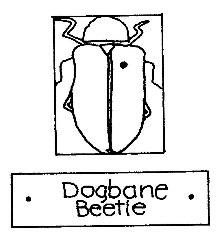 At least 5 specimens (representing at least five families) must be identified to family.Scientific names (genus and species) should be included wherever possible, although insects from some orders will be difficult to identify to this level; common names should be placed on a separate label pinned near the specimen as in Class No. 2. Insects should be pinned properly and the wings of all butterflies and moths must be spread and at least two small insects must be mounted on points or minuten pins.4.	Fourth Year (and beyond) Project Exhibits Must consist of general collections.Must include 80 specimens representing at least 12 orders.  Forty specimens must have been collected during the current year.Forty specimens must be identified to common name. At least 10 specimens (representing at least 10 families) must be identified to their family.  Scientific names should be included wherever possible.  Common names should be placed on a separate label, pinned near the specimen as in Class No. 2. Proper mounting (pinned properly, wings of Lepidoptera spread, two small insects on points or minutens) will be strongly emphasized.GROUP B  ADVANCED INSECT COLLECTIONSClass No.5.	ADVANCED INSECT COLLECTIONSFor advanced collections Riker mounts may also be used.  Complete collection data should accompany all exhibits (where collected, date, and by whom?); can be placed on back of exhibit as long as the evaluator can tell which label goes with each specimen.  If you exchange specimens, label as completely as possible, giving location (country, state or province, nearest town), date collected; name of collector; plus any ecological information available such as plant or insect host, habitat, etc.  Imagination and individuality are encouraged.  The rules for mounting, as set up for general collections, do not have to be followed, if, by doing so, the advanced collection can be enhanced.  The scientific aspects and educational value, appearance, quality and arrangement will be evaluated.  The Exhibitor Information Statement should contain educational value to you (what you learned) as well as what you see the educational value to others to be.GROUP C  CLUB and COUNTY EXHIBITS6.	SINGLE COLLECTIONS prepared by the combined efforts of a club.May be any kind of insect collection or may represent a group activity that can be presented as an exhibit.  Regional insect collections prepared for eventual donation to a museum may be entered in this class if prepared by more than one person; otherwise these should be entered under Class No. 4.  Evaluation will be based on number of members and completeness of exhibit.GROUP D  EXHIBITS OF LIVING INSECTS7.	LIVING INSECT EXHIBITExhibits must convey an educational message to the public and/or the educational opportunities in 4-H work in the field of Entomology.  Exhibits are to be arranged by the county 4-H staff and members, and completed by the opening day of the county's time period.  Those contemplating Class 8 entries must get approval from the Superintendent of Entomology, Section H.Live educational exhibits are encouraged.  Possible exhibits including living adult butterflies, butterfly chrysalides from which the adults are emerging, caterpillars, ant farms and aquatic insects in water tanks.  Showing of a living exhibit requires that the exhibitor be on hand to care for the needs of his or her "livestock" daily.Exhibits will be evaluated on:  educational value; appearance; quality and arrangement.  Those planning to prepare exhibits should first make arrangements with the Superintendent.CRITERIA FOR EVALUATIONGROUP A (1st, 2nd, 3rd yr. general collections)1.	Order (15 pts.)		Points	a.	Minimum Requirement		13Extra - one point for each two orders above required number 	(Max of 2 pts.)		22.	Specimens (15 pts.)	a.	Minimum Requirement		13	b.	Extra - one point for 5 specimens above required number (Max of 2 pts.)	2*3.	Identification (20 pts.)	a.	Minimum Requirement		15		(20 pts for 1st year collections - no extra pts for keying beyond order)Extra - one point for each specimen identified further than required 	(Max of 5 pts.)		54.	Mounting and Labeling (45 pts.)	a.	Pinning (10 pts.)		1)	Location of pin through insect		4		2)	Height of insects on pin		4		3)	Angle of insects to pin		2	b.	Labeling (25 pts.)		1)	Readability		5		2)	Visibility (Height on pin, etc.)		5		3)	Proper data on labels		15	c.	Spreading & Pointing (10 pts.)		1)	Spreading (10 pts. for 1st year collection - no pointing required	5		2)	Pointing (using points or minuten pins)		55.	Arrangement, Neatness & Conditions of Insects (5 pts.)		5			            TOTAL	     1006.	Evaluator Bonus		5	Bonus points will be given for collection where performance 	beyond above requirements has been shown.			TOTAL POSSIBLE			105*All specimens identified to genus or species should be accompanied by name of source used in identification.  This should be placed on the identification label, on a separate label, or on a small card placed inside the collection box.  *No 4-H project records or loose papers (outside box) should accompany Group A collections.GROUP B(Advanced Insect Collections)					Points1.	Proper labeling of specimens		40Correct identification of both insects and plantMaterial where applicable		253.	Educational value		154.	Proper preparation of specimens (pinning, setting	of wings, pointing, etc.)		105.	Originality of project and exhibit method, 	arrangement, etc.		10				TOTAL		100Class No.8.	ENTOLOMOLOGY OPEN CLASSClass is an option for exhibits deemed by the County Youth Educator to be worthwhile but fall outside the categories described above.  The decision to bring such exhibits is left to the discretion of the Extension 4-H educator.
9.	HONEY BEE/APICULTURE EXHIBITSHoney – 1 pound containerBee/Honey products made from Beeswax – Examples: candles (at least 2), lip waxDisplay/Poster – Individual or Group – a series of posters/photos or threedimensional exhibit representing any aspect of Beekeeping.  Examples:  equipment, disease, bee colony management.Project Record Book for 4-H Beekeeping Project.See Group E for live exhibits.  Exhibitor will be responsible for care and supervision of any live exhibit.Section J – STEM (Science, Technology, Engineering & Mathematics)Charles Malone, STEM Superintendent andNYS 4-H Youth Development State Program SpecialistsArticles in this section must be made and selected according to standards from project curriculum, State 4-H Club Management and Volunteer Leader Handbook plus CCE Risk Management Guidelines. Articles in this section must have been made and selected during the current project year. If power tools are used by youth in making projects, youth must be 11 years or older. Up to two articles per class per member may be entered for Sections JA, JB and JC.For construction project, with manufactured components see Section JD.Birdhouses entered in wood science classes will be evaluated under wood science standards. Superintendent may move birdhouses to the wildlife class under Environmental Education Section, if appropriate. Section JA – WOOD SCIENCEClass No.	Hand Tools Division: articles made in wood science project that was cut out, assembled and finished with hand tools only.
Power Tools Division: articles made in a wood science project that has been partially or totally completed with power tools.
Kit Division: articles made in wood science project that is made from materials precut by an outside resource (i.e., 4-H Office, commercial supplier or woodworking volunteer leader) but is assembled and finished by the exhibitor. Judges will place emphasis on quality of woodworking performed by exhibitor. No commercial names on exhibit.
Projects made from Reclaimed Lumber.  Must state origin of lumber/wood used.  Project will be evaluated according to woodworking standards.Class No.Recycled Wood Projects made from pre-existing items made into a new useable form.  (ex:  a bed headboard into a bench).  Project will be evaluated according to woodworking standards.
Wood Science/Shop work Open: articles made in Wood Science/Shop work project that does not fit in listed categories. Judge will place emphasis on quality of workmanship by exhibitor and the intended use of the project. Exhibits to be entered in this class will be at discretion of the CCE 4-H Educator.  For welding projects see Section JI.Section JB – ELECTRICAL SCIENCEElectric Division: Article made in an electric project, such as a trouble lamp, test lamp, portable bench light, extension cords, pin-up and/or study lamps, or the rewiring of an old lamp is acceptable.  Tension restraint device must be in place. Where appropriate Underwriters Knot should be used, especially in lamp sockets. Lamps without bulbs or shades will not be considered complete and will be evaluated accordingly.  Due to safety code compliance, molded polarized and/or prefabricated cords with polarized plugs, where applicable are allowed. Projects involving both woodworking and electrical tasks will be evaluated on the merits of both.Electronics Division: Article made in an electric project utilizing principles and construction procedures relating to electronics is acceptable. Projects will be evaluated on the basis of soldering and connection techniques, neatness of assembly and other assembly procedures for electronic projects. Projects must be hand wired. Project must be operable (i.e. contain all necessary batteries). In addition to Exhibitor Information Statement, include a short explanation of why or how the exhibit works and what use it has. Section JC – ROCKET PROGRAMJunior Division: Any rocket made in a rocket program either from a kit or non-kit materials and assembled and finished by youth 13 years of age or younger. Evaluators will place emphasis on proper kit assembly and finishing. 
Senior Division: Any rocket made from non-kit materials and totally constructed and finished by youth 14 years and older. Emphasis placed on proper construction techniques and finished project. SECTION JD – CONSTRUCTED PROJECTS WITH MANUFACTURED COMPONENTSGeneral Information: Youth entering projects in the following classes use manufactured construction pieces to complete projects. Examples are Lego*, K’nex*, Brio*, and Mechano*, but projects are not limited to these examples. Projects can incorporate design, following instructions, three dimensional thinking, design modifications, problem solving, and creativity, architecture, and structural design, principles of mechanics and use of color in the planning and design process. These skills relate to the professions of engineering, science construction, architecture and art. 	Judging will be based on completion, complexity, presentation and explanation of design, understanding of principles and visual presentations.  Must include following:Number of pieces: Youth must know the approximate number of pieces used in assembly. For kits, this number is on the box. It is understood that after a long creative process, it may be difficult to know exact number of small pieces; the youth must provide an estimate rounded to 25. Diagram: Diagrams are required. A diagram could be a photograph printed on printer paper, a scale drawing on graph paper, a photocopy of an instruction sheet or a variable scale rough drawing. Relevant labels and explanation must be added. The diagram must include: 1. Name of youth; 2.The title of project; 3 the exact or approximate number of pieces and 4. A self-judgment of complexity level (a. easy – less than one hour to assemble; medium – 1-3 hours construction time or c. complex – more than 3 hours of construction time). Junior may use a photocopy of kit provided drawings for basis of their diagrams, but brand logo MUST be covered and not visible. The diagram can be displayed in a plastic stand, mounted on poster board or attached in a folder. Art value, ability or written work to attract, use of color and use of font add to design presentation. Protection: Youth may prepare a display box for the project. There is no evaluation or points for this box, it is merely protection. A simple box could be a cardboard box with two sides removed and replaced with clear plastic.  Class No.1.	Kit: Restricted to juniors (ages 8-13) and exhibitors are limited to two projects in this class. If two projects are entered, they must differ significantly. Youth must enter a completed kit. Original story must describe design process, and play with model. Judging criteria: completion, complexity (number of pieces), diagram (of completed model and key elements labeled), explanation/story (explanation of the design process, difficulties, and interesting elements; describe play value, what steps could be taken to improve model) and overall presentation. 
2.	Original Model: Youth are limited to two projects in this class, projects must differ significantly. The project can be a scene, diorama, model, building, vehicle, plants or creature. Judging criteria: completion, design (number of pieces, moving parts – gear systems, axle systems (wheels), hidden entrances, pulleys, joints, projectiles and hinged components; unity of design – originality, use of color, symmetry of creativity, fully developed concept diagrams – comprehensive and detailed; an overall diagram of completed model with key elements labeled, of moving part(s) or independent component; explanation/written report – of design process, difficulties encountered and their solutions, description of play value, future expansion of project and overall presentation. 
Model Demonstrating a Mechanical Science Concept: Projects must be original, no kits and can include level arms, gears, pulleys, friction, belts, airfoils (flight, wind), catapults and load bearing bridges and beams. Science concepts can include energy transfer, stress analysis, Newton’s Laws, gravity, etc.  Entries in this class must include a working model, an equation describing a principle of science, a labeled diagram of the project and written explanation of the science involved. Evaluation will also include presentation and visual impact of the project. Youth may conduct experiments with model and provide written report. Judging criteria: working model that demonstrates a principle of mechanical science, must move or work as necessary, scientific equation that relates the principle, including clear definition of each term with equation displayed; labeled diagram provided that labels major parts of the model and also notes how parts or movement relates to equation; written report (no more than 2 pages) which explains the principle and how model illustrates the principle (may include additional page of experimental results using the model); written explanation that explains design and construction of the model, including any difficulties and how they were overcome, description of the principles of mechanical science that is demonstrated, clear understanding of scientific principles and explanation of how the model illustrates principle; and overall visual impact of project as prepared for display, including attractiveness of display.Transportation Design: applies transportation pieces such as Brio* in which youth design a transportation system (road, railroad). Drawings are to be hand drawn. Judging criteria: Presentation labeled with name of exhibitor and title of project to include schematic of system drawn to scale, roads, railroads and bridges clearly labeled or identified in the legend, seniors to use 11x17 drawing paper, must have fully developed concept, clear details, completeness of system (no dead ends) and show creativity, legend that explains the meaning of symbols such as roads, railroads bridge, water, vegetation, buildings, written explanation that explains the design and purpose of the system, problems encountered and their solution and directions project could take in the future, and overall presentation, visual impact as prepared for display and attractiveness. SECTION JE – 3D PRINTINGGeneral Information:  3D printing uses plastic or other materials to build a 3 dimensional object from a digital design.  Youth may use original designs or someone else’s they have re-designed in a unique way.  Youth must bring their finished printed object (we cannot print objects at Fair).  Exhibits will be judged based on the complexity of the design and shape.  Must include the following:Software used to create 3D design.Design or, if using a re-design, the original design and the youth’s design with changes.Orientation that the object was printed.Class No.1.	3D Prototypes – 3D objects printed as part of the design process for robot or other engineering project.  Must include statement of what design questions the prototype was supposed to answer and what was learned from the prototype.
2.	3D Unique Objects – 3D objects printed for their own sake.  May be an art design, tool, or other objects.SECTION JF – COMPUTER SCIENCEGeneral Information:  All exhibits must include something visual, such as a poster or printedcopy of a digital presentation, which will remain on display during the exhibition.  Electronic equipment will only be used during judging time and will not remain on display during the entire exhibit period.  Programs available online (such as Scratch) should include a link to the specific project youth have created.Beginning Programming – Exhibit a simple program using Scratch (or other simple graphic programming language).  The program should include 8 different commands including looping and getting input from the keyboard and mouse.2.	Intermediate Programming – Exhibit a program using Scratch (or other simple graphic 	programming) that you have downloaded from the internet and modified.  Compare the 	two programs and demonstrate the changes you made to the original program; OR create 	an animated storybook or video game using Scratch (or other simple graphical 	programming language).
3.	Advance Programming – Exhibit an original program using a higher level programming 	language such as Python, Javascript, C++, etc.
4.	App Development – Exhibit an original mobile app.  Describe the purpose of the app and what 	inspired you to create it in the exhibit information statement.SECTION JG – MAKER/TINKERGeneral Information:  An excellent project either solves a problem or creates something new.  These projects invent, build or experiment on ideas and include science, technology, engineering, art and math (STEM) principles.All exhibits must include something visual which will remain on display during the exhibition.  Maker/Tinker project should communicate what problem is being solved or what new idea was created.  Include a brief description of the exhibit that shows how the project uses materials to create something that is a contemporary, useful and unique design.  It is also important to explain what skills were developed while creating the product.  Expensive electronic or other equipment will only be used during judging time and will not remain on display during the entire exhibit period.Class No.Maker/Tinker Inventions – Exhibits should display how youth used the design process to bring their idea and invention to life.  Exhibit may be the item the youth has created or a notebook, poster or other display that depicts their project.  Inventions may include elements from kits such as Arduino or Little Bits.  Computer coding may be written by the exhibitor or someone else’s code the exhibitor has modified.  Exhibitor should cite the sources of any designs or codes they tinkered with to create their invention.  Examples must include re-programming a toy to do something different or adding circuity (lights, sounds, etc.) to an existing item like a sweater.  Ideas can be found at sites like http://makezine.com/, http://www.instructables.com, http://makered.org/youngmakers/, http://tinkering.exploratorium.edu/. Junk Drawer Robotics – All exhibits should be original designs made from everyday objects and materials.  Exhibits with purchased kits will not be accepted.  Robots should be designed to carry out a series of at least 3 actions automatically to accomplish a task.  Examples are included in the 4-H Junk Drawer Robotics  curriculum or Rube Goldberg Machine contests. SECTION JH – ENGINEERING EDUCATIONAL DISPLAYS1.	Displays: may be a series of posters and a 3-demensional exhibit related to an engineering science project. Display should be self-explanatory through use of signs or labels and limited to approximately card table size. Topics may include (but not limited to) engine parts or bicycle parts display boards, electric circuit boards, electric quiz games, safety rules for bicycling or working with wood or electricity. Entry will be evaluated on the purpose or principle idea, effectiveness in illustrating idea, appearance, arrangement and description of the display. SECTION JI – RELATED ENGINEERING PROJECTS1.	Any article made as part of a directly related Engineering Science project, such as metal working, welding, cardboard carpentry, and safety items and not included in other Sections JA-JF. Counties may enter only ten articles in this class. Kits are not acceptable for senior division (14 years and over). 
Section JJ – GEOSPATIAL SCIENCE
Exhibits that show skills and knowledge learned through 4-H GPS and GIS projects.GIS Maps:  Maps made using ESRI (Environmental Systems Research Institute, Inc.)  Arc GIS software or other mapping software.  Criteria and Guidelines for Community Mapping Projects can be found on NYS 4-H web page:  http://nys4-h.org/projects?ra=GPS.   GIS map exhibits may be selected for display competition sponsored by NIFA and National Geographic Society.
GIS or GPS Project or activity: may be undertaken by individual or group. Exhibit may be in form of project record book, photo documentation, video, CD, DVD, etc.   Exhibit must include project report documenting statements of purpose and outcome of project activity. Story or Outline of a 4-H GIS or GPS Project: including photos, purpose of activity and summary of results.Class No.
4.	Community Service/Youth Community Action Mapping Project: a mapping or GPS	project built around a specific community issue or project. 
5.	Educational Poster Exhibit displaying 4-H GPS or GIS activities.
6.	Public Presentation on 4-H and Geospatial Sciences.Section JK – RENEWABLE AND SUSTAINABLE ENERGY AND CLIMATE CHANGEEducational exhibits/display(s) describing your 4-H project work done in areas of Renewable Energy (solar, wind, geothermal, bio fuels, hydro-electric); Energy Conservation (home, school, community); Tracking (or studying) Climate Change; Activities/Studies related to managing “Carbon Footprints” in environment. Exhibits may consist of stationary or working models, posters, photo story/display or electronic media. Electronic media must be submitted on a storage device like a CD or flash drive. Information must be included on media to indicate method of viewing entry. A short description of what was undertaken in the project, your experience and what you learned through project must be included. This can be included in the entry itself or on the Exhibitor Information card. Note: some energy exhibits may fit in other classes – select only one class to enter your exhibit. Renewable and Sustainable Energy
Climate ChangeSection JL – SCIENCE EXPERIMENTS AND EXHIBITS
Individuals and groups are encouraged to enter exhibits/displays emphasizing what they learned and experienced in learning about science concepts in areas of agriculture, human ecology, life or physical sciences. Any type or combination of science projects along with creativity is encouraged. Experiments: Describe your hypothesis (what you think will happen); describe the procedures you performed; describe the observations you made and what conclusions you drew from your experiment; include photos or drawings and samples (if possible) from your experiment. Use display board or poster board for display. Include experiment description, introduction, hypothesis, methods, results and your conclusions. 
Public Service/Civic Engagement Projects: Exhibits can be of any public service or public education activity you took part in that had a scientific component. Examples may include watershed rehabilitation, recycling programs and educational models. Project exhibit posters/display must be clearly labeled with a written statement of what the project is, how it relates to science and why you are interested in the project. 3.	Descriptive Science: Science projects that are not experiments and service projects but do consist of systematic observations and tell us about the natural world. Exhibit could show summaries of what you observed (ex: how the local bird population changes with the seasons, where flies like to breed in a barn, how many bites of food different animals eat per minute). Could present collections and classifications of materials which display physical or biological articles. 4.	Citizen Science: is the engagement of public participants in real-world scientific collaborations – asking questions, collecting data, and/or interpreting results. A display or record of participation in a Citizen Science project, could be part of a local, regional, national or international project, but needs to include some kind of connection to scientists, researchers, or, policy makers and contribute to scientific knowledge that will be put to some type of use (by researcher, policy makers, etc. ) Examples include: Wasp Watchers, Project Feeder Watch, eBird, Lost Ladybug, Adopt a Pixel, Nature’s Notebook, or a local project. For more information: https://nys4-h.org/projects/#citsciWestern DistrictWestern DistrictWestern DistrictWestern DistrictChautauqua, Niagara, Orleans, Wyoming, Cattaraugus, Erie, AlleganyChautauqua, Niagara, Orleans, Wyoming, Cattaraugus, Erie, AlleganyChautauqua, Niagara, Orleans, Wyoming, Cattaraugus, Erie, AlleganyChautauqua, Niagara, Orleans, Wyoming, Cattaraugus, Erie, AlleganyFinger Lakes DistrictFinger Lakes DistrictFinger Lakes DistrictFinger Lakes DistrictGenesee, Monroe, Wayne, Ontario, Yates, Seneca, Cayuga, Steuben, LivingstonGenesee, Monroe, Wayne, Ontario, Yates, Seneca, Cayuga, Steuben, LivingstonGenesee, Monroe, Wayne, Ontario, Yates, Seneca, Cayuga, Steuben, LivingstonGenesee, Monroe, Wayne, Ontario, Yates, Seneca, Cayuga, Steuben, LivingstonNorth Central DistrictNorth Central DistrictNorth Central DistrictNorth Central DistrictOswego, Onondaga, Oneida, Madison, Herkimer, HamiltonOswego, Onondaga, Oneida, Madison, Herkimer, HamiltonOswego, Onondaga, Oneida, Madison, Herkimer, HamiltonOswego, Onondaga, Oneida, Madison, Herkimer, HamiltonNorth Country DistrictNorth Country DistrictNorth Country DistrictNorth Country DistrictJefferson, Lewis, St Lawrence, Franklin, Clinton, EssexJefferson, Lewis, St Lawrence, Franklin, Clinton, EssexJefferson, Lewis, St Lawrence, Franklin, Clinton, EssexJefferson, Lewis, St Lawrence, Franklin, Clinton, EssexCapital DistrictCapital DistrictCapital DistrictCapital DistrictWarren, Washington, Saratoga, Schenectady, Fulton-Montgomery, Schoharie, Albany, Rensselaer, Columbia/GreeneWarren, Washington, Saratoga, Schenectady, Fulton-Montgomery, Schoharie, Albany, Rensselaer, Columbia/GreeneWarren, Washington, Saratoga, Schenectady, Fulton-Montgomery, Schoharie, Albany, Rensselaer, Columbia/GreeneWarren, Washington, Saratoga, Schenectady, Fulton-Montgomery, Schoharie, Albany, Rensselaer, Columbia/GreeneSouth Central DistrictSouth Central DistrictSouth Central DistrictSouth Central DistrictSchuyler, Chemung, Tompkins, Tioga, Broome, Delaware, Otsego, Chenango, CortlandSchuyler, Chemung, Tompkins, Tioga, Broome, Delaware, Otsego, Chenango, CortlandSchuyler, Chemung, Tompkins, Tioga, Broome, Delaware, Otsego, Chenango, CortlandSchuyler, Chemung, Tompkins, Tioga, Broome, Delaware, Otsego, Chenango, CortlandSouth East DistrictSouth East DistrictSouth East DistrictSouth East DistrictSullivan, Ulster, Dutchess, Putnam, Orange, Rockland, Nassau, Suffolk, Westchester, NYCSullivan, Ulster, Dutchess, Putnam, Orange, Rockland, Nassau, Suffolk, Westchester, NYCSullivan, Ulster, Dutchess, Putnam, Orange, Rockland, Nassau, Suffolk, Westchester, NYCSullivan, Ulster, Dutchess, Putnam, Orange, Rockland, Nassau, Suffolk, Westchester, NYC